郑阜高铁鄢陵南站站前广场及市政配套设施项目站前广场、地下停车场（人防）工程和南环路（酒香路-前程路）工程及鄢陵县锦绣路（花都大道-新南环路）道路工程（第二标段：南环路（酒香路-前程路）工程施工）施工招标文件项目编号：Y2019GZ053 招标人：鄢陵县政通投资集团有限公司招标代理机构：河南招标采购服务有限公司二〇一九年三月目录第一章招标公告	3第二章投标人须知	3第三章评标办法（综合计分法）	29第四章合同条款及格式	36第五章工程量清单	64第六章图纸	71第七章技术标准和要求	72第八章投标文件格式	73第一章  招标公告郑阜高铁鄢陵南站站前广场及市政配套设施项目站前广场、地下停车场（人防）工程和南环路（酒香路-前程路）工程及鄢陵县锦绣路（花都大道-新南环路）道路工程招标公告1、招标条件郑阜高铁鄢陵南站站前广场及市政配套设施项目站前广场、地下停车场（人防）工程和南环路（酒香路-前程路）工程及鄢陵县锦绣路（花都大道-新南环路）道路工程，已由鄢发改投资【2017】3号、鄢发改【2017】80号文批准建设，招标人为鄢陵县政通投资集团有限公司，建设资金为自筹资金，项目出资比例为100%。项目已具备招标条件，现对该项目的施工进行公开招标。2、项目概况与招标内容2.1 项目名称：郑阜高铁鄢陵南站站前广场及市政配套设施项目站前广场、地下停车场（人防）工程和南环路（酒香路-前程路）工程及鄢陵县锦绣路（花都大道-新南环路）道路工程项目编号：Y2019GZ053  2.2项目概况：郑阜高铁鄢陵南站站前广场及市政配套设施项目，一标段：项目规划用地面积86655.66m2（合129.98亩），总建筑面积为29358 m2，其中：地上总建筑面积16000m2（含文化设施建筑面积11000 m2、长途汽车站5000m2），地下总建筑面积13358m2；主要建设内容：站前广场及地下停车场（人防）工程土建工程（给水、排水、雨水、消防、照明）、安装工程等配套设施。二标段：南环路（酒香路-规划路）：南环路西起酒香路，东至前程路，道路全长1380m。红线宽60m，按照城市主干路进行建设，设计车速为60Km/h,路面结构设计使用年限为15年；道路工程、给水工程、污水工程、雨水工程、照明工程、交通工程、绿化工程（包含交通标志、标线、交通信号灯等内容）等相关配套设施。三标段：锦绣路（花都大道-新南环路）总长约3088.73米、线红宽60米，道路工程、给水工程、污水工程、雨水工程、照明工程、交通工程（包含交通标志、标线、交通信号灯等）等相关配套设施。四标段：站前广场地上绿化工程，站前广场地上景观绿化。五标段：南环路（酒香路-规划路）绿化工程，南环路两侧绿化。2.3招标控制价：一标段：89268492.17元、二标段：78245865.27元、三标段：103039142.23元、四标段：1628015.04元、五标段：1317514.88元。2.4招标范围：一标段：站前广场及地下停车场（人防）工程土建工程（给水、排水、雨水、消防、照明）、安装工程等配套设施，详见工程量清单、施工图纸、答疑纪要和补充文件（如有）范围内的所有建设内容；二标段：南环路（酒香路-规划路）道路工程、给水工程、污水工程、雨水工程、照明工程、交通工程、绿化工程（包含交通标志、标线、交通信号灯等内容）等相关配套设施，详见工程量清单、施工图纸、答疑纪要和补充文件（如有）范围内的所有建设内容；三标段：锦绣路（花都大道-新南环路）道路工程、给水工程、污水工程、雨水工程、照明工程、交通工程（包含交通标志、标线、交通信号灯等）等相关配套设施，详见工程量清单、施工图纸、答疑纪要和补充文件（如有）范围内的所有建设内容；四标段：站前广场地上绿化工程，详见工程量清单、施工图纸、答疑纪要和补充文件（如有）范围内的所有建设内容。五标段：南环路（酒香路-规划路）绿化工程，站前广场地上绿化及南环路两侧绿化，详见工程量清单、施工图纸、答疑纪要和补充文件（如有）范围内的所有建设内容。2.5项目地点：位于鄢陵县城西西南部。2.6标段划分：共划五个标段。一标段：站前广场、地下停车场（人防）工程施工；二标段：南环路（酒香路-前程路）工程施工；三标段：锦绣路（花都大道-新南环路）工程施工；四标段：站前广场地上绿化工程施工；五标段：南环路（酒香路-规划路）绿化工程施工。2.7工期：一标段施工工期：175日历天；二标段施工工期：175日历天；三标段施工工期：175日历天；四标段施工工期：175日历天；五标段施工工期：175日历天。2.8质量要求：合格（符合国家现行的验收规范和标准）。3、投标人资格要求3.1一标段：要求投标人须具备独立法人资格，并具备建筑工程施工总承包壹级以上（含壹级）资质，并在人员、设备、资金等方面具有相应的施工能力；拟派项目经理须备房屋建筑工程专业贰级及以上注册建造师执业资格证（不含临时）、有效的项目经理安全生产考核合格证，且未担任其他在施建设工程项目的项目经理。二、三标段：要求投标人须具备独立法人资格，并具备市政公用工程施工总承包壹级以上（含壹级）资质，并在人员、设备、资金等方面具有相应的施工能力；拟派项目经理须具备市政公用工程专业壹级注册建造师执业资格（不含临时执业资格）、有效的项目经理安全生产考核合格证，且未担任其他在施建设工程项目的项目经理。四、五标段：要求投标人须具备独立法人资格，其营业执照经营范围包含园林绿化，并在人员、设备、资金等方面具有相应的施工能力，项目负责人应具有相关专业中级及以上职称。3.2未被列入“信用中国”（www.creditchina.gov.cn）/“信用河南”（http://www.xyhn.gov.cn/）网站信用信息栏黑名单、“国家企业信用信息公示系统” （http://www.gsxt.gov.cn/）经营异常名录或严重失信黑名单，不得参加投标（以投标报名时间内网站查询结果截图为准）。3.3本次招标不接受联合体投标。3.4本次招标实行资格后审。4、网上下载招标文件4.1投标人持CA数字认证证书，登录《全国公共资源交易平台（河南省·许昌市）》“系统用户注册”入口（http://221.14.6.70:8088/ggzy/eps/public/RegistAllJcxx.html）进行免费注册登记（详见“常见问题解答-诚信库网上注册相关资料下载”）；4.2在投标截止时间前登录《全国公共资源交易平台（河南省·许昌市）》“投标人/供应商登录”入口（http://221.14.6.70:8088/ggzy/）自行下载招标文件（详见“常见问题解答-交易系统操作手册”）。5、招标文件和施工图纸的获取5.1招标文件和工程量清单的获取：投标人于电子介质存储的投标文件递交截止时间前均可登录【全国公共资源交易平台(河南省▪许昌市)】（http://www.xcggzy.gov.cn/），通过“投标人/供应商登录”入口自行下载。5.2施工图纸下载：按照施工招标文件中第二章投标人须知前附表第2.1项所给的网址自行下载。5.3招标文件每套售价300元，于递交电子介质存储的投标文件时缴纳给招标代理机构，售后不退。6、投标文件的提交6.1本项目为全流程电子化交易项目，须提交电子投标文件（不再提供纸质投标文件）。6.2电子介质存储的投标文件提交的截止时间及开标时间：2019年3月26日9时00分(北京时间)。6.3电子投标文件的提交：电子投标文件应在承包文件提交截止时间（开标时间）之前成功提交至【全国公共资源交易平台(河南省▪许昌市)】公共资源交易系统，并在开标时提交1份一致的使用电子介质存储的投标文件）。6.4电子介质存储的投标文件提交地点：鄢陵县公共资源交易中心（S219（鄢陶路）与未来大道交叉口鄢陵创客园院内南楼四楼开标一室）。6.5未通过《全国公共资源交易平台(河南省▪许昌市)》公共资源交易系统下载招标文件的投标人，其投标文件将拒收。6.6逾期送达的或者未送达指定地点的电子介质存储的投标文件，招标人不予受理。7、发布公告的媒介    本公告同时在《全国公共资源交易平台(河南省▪许昌市)》、《河南省电子招标投标公共服务平台》上发布。8、联系方式招标人：鄢陵县政通投资集团有限公司地址：鄢陵县开发区朝阳街中段财政局四楼联系人：陈先生联系方式：0374-7769919招标代理机构：河南招标采购服务有限公司地址：郑州市金水区纬四路13号联系人：刘女士 左女士   李女士   联系电话：0371-61171979   13663818380 鄢陵县政通投资集团有限公司                                             2019年 3月4日温馨提示：本项目为全流程电子化交易项目，请认真阅读招标文件，并注意以下事项。1.投标人应按招标文件规定下载、编制、提交电子投标文件和电子介质存储的投标文件。开、评标现场不接受投标人递交的电子介质存储的投标文件以外的其他资料。2.电子文件下载、制作、提交期间和开标（电子投标文件的解密）环节，投标人须使用CA数字证书（证书须在有效期内）。3.电子投标文件的制作3.1 投标人登录《全国公共资源交易平台(河南省▪许昌市)》公共资源交易系统（http://221.14.6.70:8088/ggzy/）下载“许昌投标文件制作系统 SEARUN V1.1”，按招标文件要求制作电子投标文件。电子投标文件的制作，参考《全国公共资源交易平台(河南省▪许昌市)》公共资源交易系统——组件下载——交易系统操作手册（投标人、供应商）。3.2 投标人须将招标文件要求的资质、业绩、荣誉及相关人员证明材料等资料原件扫描件（或图片）制作到所提交的电子投标文件中。3.3投标人对同一项目多个标段进行投标的，应分别下载所投标段的招标文件，按标段制作电子投标文件，并按招标文件要求在相应位置加盖投标人电子印章和法人电子印章。一个标段对应生成一个文件夹（xxxx项目xx标段）, 其中包含2个文件和1个文件夹。后缀名为“.file”的文件用于电子投标使用， “备份文件夹”使用电子介质存储，供开标现场备用。4.电子投标文件的提交4.1电子投标文件应在招标文件规定的投标文件提交截止时间（开标时间）之前成功提交至《全国公共资源交易平台(河南省▪许昌市)》公共资源交易系统（http://221.14.6.70:8088/ggzy/）。投标人应充分考虑并预留技术处理和上传数据所需时间。4.2 投标人对同一项目多个标段进行投标的，电子投标文件应按标段分别提交。4.3 电子投标文件成功提交后，投标人应打印“投标文件提交回执单”，供开标现场备查。5.评标依据5.1采用全流程电子化交易评标时，评标委员会以电子投标文件为依据评标。5.2全流程电子化交易如因系统异常情况无法完成，将以人工方式进行。评标委员会以电子介质存储的投标文件为依据评标。温馨提示：本项目为全流程电子化交易项目，请认真阅读招标文件，并注意以下事项。1.投标人应按招标文件规定下载、编制、提交电子投标文件和电子介质存储的投标文件。开、评标现场不接受投标人递交的电子介质存储的投标文件以外的其他资料。2.电子文件下载、制作、提交期间和开标（电子投标文件的解密）环节，投标人须使用CA数字证书（证书须在有效期内）。3.电子投标文件的制作3.1 投标人登录《全国公共资源交易平台(河南省▪许昌市)》公共资源交易系统（http://221.14.6.70:8088/ggzy/）下载“许昌投标文件制作系统 SEARUN V1.1”，按招标文件要求制作电子投标文件。电子投标文件的制作，参考《全国公共资源交易平台(河南省▪许昌市)》公共资源交易系统——组件下载——交易系统操作手册（投标人、供应商）。3.2 投标人须将招标文件要求的资质、业绩、荣誉及相关人员证明材料等资料原件扫描件（或图片）制作到所提交的电子投标文件中。3.3投标人对同一项目多个标段进行投标的，应分别下载所投标段的招标文件，按标段制作电子投标文件，并按招标文件要求在相应位置加盖投标人电子印章和法人电子印章。一个标段对应生成一个文件夹（xxxx项目xx标段）, 其中包含2个文件和1个文件夹。后缀名为“.file”的文件用于电子投标使用， “备份文件夹”使用电子介质存储，供开标现场备用。4.电子投标文件的提交4.1电子投标文件应在招标文件规定的投标文件提交截止时间（开标时间）之前成功提交至《全国公共资源交易平台(河南省▪许昌市)》公共资源交易系统（http://221.14.6.70:8088/ggzy/）。投标人应充分考虑并预留技术处理和上传数据所需时间。4.2 投标人对同一项目多个标段进行投标的，电子投标文件应按标段分别提交。4.3 电子投标文件成功提交后，投标人应打印“投标文件提交回执单”，供开标现场备查。5.评标依据5.1采用全流程电子化交易评标时，评标委员会以电子投标文件为依据评标。5.2全流程电子化交易如因系统异常情况无法完成，将以人工方式进行。评标委员会以电子介质存储的投标文件为依据评标。第二章  投标人须知投标人须知前附表1. 总则1.1 项目概况	1.1.1根据《中华人民共和国招标投标法》等有关法律、法规和规章的规定，本招标项目已具备招标条件，现对本工程进行施工招标。1.1.2 本招标项目招标人：见投标人须知前附表。1.1.3 本招标项目招标代理机构：见投标人须知前附表。1.1.4 本招标项目名称：见投标人须知前附表。1.1.5 本标段建设地点：见投标人须知前附表。1.2 资金来源和落实情况1.2.1 本招标项目的资金来源：见投标人须知前附表。1.2.2 本招标项目的出资比例：见投标人须知前附表。1.2.2本招标项目的资金落实情况：见投标人须知前附表。1.3 招标范围、工期和质量要求1.3.1 本招标项目的招标范围：见投标人须知前附表。1.3.2 本招标项目的工期要求：见投标人须知前附表。1.3.3 本招标项目的质量要求：见投标人须知前附表。1.4 投标人及项目负责人资格要求1.4.1投标人、项目负责人资格要求：见投标人须知前附表。1.4.2 投标人资格要求（详见投标人须知前附表）, 投标人须知前附表规定接受联合体投标的，除应符合投标人须知前附表的要求外，还应遵守以下规定：（1）联合体各方应招标文件提供的格式签订联合体协议书，明确联合体牵头人和各方的权利义务； （2）同一专业的单位组成的联合体，应当按照资质等级较低的单位确定联合体的资质等级。（3）联合体各方不得再以自己名义单独或参加其他联合体在同一标段中投标。投标人不得存在下列情形之一：（1）为招标人不具有独立法人资格的附属机构（单位）； （2）为本标段前期准备提供设计或咨询服务的； （3）为本标段的监理人；（4）为本标段的代建人； （5）为本标段提供招标代理服务的； （6）与本标段的监理人或代建人或招标代理机构同为一个法定代表人的；（7）与本标段的监理人或代建人或招标代理机构相互控股或参股的；（8）与本标段的监理人或代建人或招标代理机构相互任职或工作的；（9）被责令停业的； （10）被暂停或取消投标资格的； （11）财产被接管或冻结的；（12）在最近三年内有骗取中标或严重违约或重大工程质量问题的。1.5 费用承担投标人准备和参加投标活动发生的费用自理。1.6 保密参与招标投标活动的各方应对招标文件和投标文件中的商业和技术等秘密保密，违者应对由此造成的后果承担法律责任。 1.7 语言文字除专用术语外，与招标投标有关的语言均使用中文。必要时专用术语应附有中文注释。1.8 计量单位所有计量均采用中华人民共和国法定计量单位。1.9 踏勘现场    1.9.1 不组织。              1.9.2 投标人踏勘现场发生的费用自理。    1.9.3 除招标人的原因外，投标人自行负责在踏勘现场中所发生的人员伤亡和财产损失。1.9.4 招标人在踏勘现场中介绍的工程场地和相关的周边环境情况，供投标人在编制投标文件时参考，招标人不对投标人据此作出的判断和决策负责。1.10 投标预备会1.10.1 招标人不召开投标预备会。1.10.2 投标人应在投标人须知前附表规定的时间前，将问题在公共资源交易系统电子平台上提出。1.10.3 招标人在投标人须知前附表规定的时间内，将对投标人所提问题的澄清，在公共资源交易系统电子平台上予以澄清。该澄清内容为招标文件的组成部分。1.11 分包不允许。1.12 偏离投标人须知前附表允许投标文件偏离招标文件某些要求的，偏离应当符合招标文件规定的偏离范围和幅度。2. 招标文件2.1 招标文件的组成本招标文件包括：（1）招标公告；（2）投标人须知；（3）评标办法；（4）合同条款及格式；（5）工程量清单； （6）图纸； （7）技术标准和要求；（8）投标文件格式；（9）投标人须知前附表规定的其他材料；根据本章第2.2 款和第2.3 款对招标文件所作的澄清、修改，构成招标文件的组成部分。2.2 招标文件的澄清2.2.1投标人应仔细阅读和检查招标文件的全部内容。如发现缺页、附件不全或工程量缺项、漏项、少算等现象时，应及时向招标人提出，以便补齐。如有疑问，应在投标人须知前附表规定的时间要求招标人对招标文件予以澄清。如未提出异议，视为全面接受。2.2.2 招标文件的澄清将在投标人须知前附表规定的投标截止时间15天前通过《全国公共资源交易平台（河南省·许昌市）》公共资源交易系统发出，但不指明澄清问题的来源。如果澄清发出的时间距投标截止时间不足15天，相应延长投标截止时间。2.2.3 所有澄清、答疑全部以《全国公共资源交易平台（河南省·许昌市）》公共资源交易系统发出的为准，不再接受书面形式的递交。2.3 招标文件的修改2.3.1 在投标截止时间15天前，招标人可以通过《全国公共资源交易平台（河南省·许昌市）》公共资源交易系统修改招标文件，如果修改招标文件的时间距投标截止时间不足15 天，相应延长投标截止时间。2.3.2 当招标文件、补充通知、答疑纪要，内容相互矛盾时，以最后发出的通知或纪要为准。3. 投标文件3.1投标文件由商务标、综合（信用）标和技术标三部分组成。3.1.1  商务标组成：已标价工程量清单3.1.2 综合（信用）标组成：（1）投标函（2）投标函附录；（3）法定代表人身份证明、授权委托书、项目经理承诺书；（4）投标保证金；（5）项目管理机构配备情况； （6）投标单位基本情况表；（7）资格证明文件；（8）近年完成的类似项目情况；（9）正在施工的和新承接的项目情况；（10）近年发生的诉讼及仲裁；（11）其它材料。3.1.3  技术标组成：（1）内容完整性和编制水平；（2）施工方案和技术措施；（3）质量管理体系与措施；（4）安全管理体系与措施；（5）环境保护管理体系与措施；（6）工程进度计划与措施；（7）拟投入资源配备计划；（8）施工进度表或施工网络图；（9）施工总平面布置图；（10）在节能减排、绿色施工（含扬尘治理）、工艺创新方面针对本工程有具体措施或企业自有创新技术；（11）新工艺、新技术、新设备、新材料的采用程度，其在确保质量、降低成本、缩短工期、减轻劳动强度、提高工效等方面的作用；（12）企业具备信息化管理平台，能够使工程管理者对现场实施监控和数据处理。3.2 投标报价3.2.1 投标人应按第五章“工程量清单”的要求填写相应表格。3.2.2 投标人在投标截止时间前修改投标函中的投标总报价，应同时修改第五章“工程量清单”中的相应报价。此修改须符合本章第4.3款的有关要求。3.2.3“规费和税金”的规定按照住建部《建设工程工程量清单计价规范》（GB50500-2013）及省住建厅有关规定，规费和税金应按规定费（税）率足额计取，即费（税）率不可竞争。规费、税金、安全文明施工措施费计入投标总报价，并在投标函、投标函附录中单列，不参与商务标评审。3.2.4根据《关于调整河南省建设工程安全文明施工措施费计取办法的通知》（豫建设标【2014】57号）规定，“安全文明施工措施费”是不可竞争费，即费率不可竞争；投标人编制投标报价时，应按省级主管部门规定的计价标准计取;根据建设部《建筑工程安全防护、文明施工措施费用及使用管理规定》（建办【2005】89号）要求，投标人在计取安全文明施工措施费时，不得高于招标控制价中安全文明施工措施费费用总额且不得低于90%。投标人编制投标报价时，同一投标文件综合工日应前后保持一致。不按照以上要求编制投标报价的，视为违反《许昌市建设工程工程量清单招标评标办法（试行）》第八条第3款之规定，按废标处理。”3.3 投标有效期	3.3.1 在投标人须知前附表规定的投标有效期内，投标人不得要求撤销或修改其投标文件。3.3.2 出现特殊情况需要延长投标有效期的，招标人在《全国公共资源交易平台（河南省·许昌市）》公共资源交易系统发出延长投标有效期的通知。投标人同意延长的，应相应延长其投标保证金的有效期，但不得要求或被允许修改或撤销其投标文件；投标人拒绝延长的，其投标失效，但投标人有权收回其投标保证金。3.4 投标保证金3.4.1 投标保证金的基本户备案：按《投标人须知前附表》第3.4.2条规定。3.4.1.1 自招标文件发布之日起，投标人需进行基本户备案（建设工程项目），已备案的基本户开户银行、账户发生变化的，须重新办理备案手续。备案后方可提交投标（竞买）保证金。3.4.1.2 基本户备案流程： 工程建设项目的投标人登录注册网址：http://221.14.6.70:8088/ggzy/，进行系统用户注册，在注册流程中“银行账户”环节，增加“账户类别-基本账户”，填写投标人基本账户信息，扫描上传基本户开户许可证（两者信息必须相符），保存备案信息，提交并绑定CA后可缴纳、绑定投标保证金。3.4.2 投标保证金缴纳：按《投标人须知前附表》第3.4.2条规定。3.4.2.1 投标保证金的递交方式：银行转帐、银行电汇（均需从投标人的基本账户汇出），不接受以现金方式缴纳的投标保证金。凡以现金方式缴纳投标保证金而影响其投标结果的，由投标人自行负责。 使用银行转帐方式的，于截止时间前通过投标人基本账户将款项一次足额递交、成功绑定，以收款人到账时间为准，在途资金无效，视为未按时交纳。同时投标人应承担节假日银行系统不能支付的风险。3.4.2.2 投标保证金缴纳方式：投标人网上报名后，登录http://221.14.6.70:8088/ggzy系统，依次点击“会员向导”→“参与投标”→“费用缴纳说明”→“保证金缴纳说明单”，获取缴费说明单，根据每个标段的缴纳说明单在缴纳截止时间前缴纳；成功缴纳后重新登录前述系统，依次点击“会员向导”→“参与投标”→“保证金绑定”→“绑定”进行投标保证金绑定。投标人要严格按照“保证金缴纳说明单”内容缴纳、成功绑定投标保证金，未绑定标段的投标保证金，视为未按时交纳。并将缴纳凭证“许昌公共资源交易中心保证金缴纳回执”附于投标文件中，同时在开标现场提供一份，以备查询。3.4.2.3 每个投标人每个项目每个标段只有唯一缴纳账号，切勿重复缴纳或错误缴纳。3.4.2.4未按上述规定操作引起的无效投标，由投标人自行负责。3.4.2.5汇款凭证无须备注项目编号和项目名称及标段。3.4.2.6 出现以下情形造成的投标保证金无效，由投标人自行负责。(1)投标保证金未从投标人的基本账户转出；(2)投标保证金未按照招标文件划分的标段转账。3.4.2.7 《保证金缴纳绑定操作指南》获取方法：登录许昌公共资源交易系统-组件下载-《保证金缴纳绑定操作指南》3.4.3 投标人不按本章第3.4.2项要求提交投标保证金的，拒收其投标文件。3.4.4 投标保证金的退还：（1）在书面合同签订5日内（向业务四部提交合同原件备案，联系电话：0374—7363617）向中标人和其他中未标人退还投标保证金及银行同期活期存款利息；法定期限内未签订书面合同的，按照有关规定退还其投标保证金。及银行同期活期存款利息。（2）项目废标或招标人终止招标的，在此后5个工作日内退还投标保证金及银行同期活期存利息。（3）投标活动中出现质疑、投诉的，中标候选人、质疑人和被质疑人、投诉人和被投诉人的投标保证金暂停退还。（4）相关投标人有违法违规行为的项目，其投标保证金暂不退还，待行政监督部门对相关情况处置后，按照有关规定办理。（5）因投标人的原因无法及时退还投标（竞买）保证金、滞留三年以上的，投标（竞买）保证金上缴同级国库。（6）退还投标保证金，除另有规定外，一般以转账方式一次性退还至投标保证金的原提交账户。（7）特殊情况处理投标人投标过程中因账户开户银行、银行账号发生变化，不能按照来款途径原路返还投标保证金的，投标人须提供原账户开户银行相关证明及新开账户开户许可证，到中心四楼业务四部办理退款手续（0374-7363617）。3.4.5投标人有下列情形之一的，不予退还投标保证金：（一）投标人无故不按时参加开标会议的，其保证金不予退还；（二）在招标文件要求提交投标文件的截止时间后至投标文件有效期满前撤回投标的； （三）中标通知书发出后，中标人无故放弃中标项目或无正当理由在规定时间内不与招标人签订合同或未按招标文件规定提交履约担保的； （四）将中标项目转让给他人，或者在投标文件中未说明，且未经招标人同意，将中标项目分包给他人的； （五）投标人在招投标活动中弄虚作假、围标串标，骗取中标并经招投标行政监督部门调查核实的； （六）拒绝履行合同义务的；（七）相关法律、法规规定不予退还的其它情形。（八）凡投标人投标保证金交纳至同一标段相同子账号的，保证金暂不予退还，并依照《许昌市公共资源交易当事人不良行为管理暂行办法》（许公管委【2017】1号）规定，进行调查、认定、记录、并予以公示公告。对是否涉嫌串通投标，经调查核实后，记录不良行为，移交有关部门进行查处，不予退换的保证金上缴国库。  3.5 资格审查资料3.5.1 “投标人基本情况表”应附投标人营业执照副本、资质证书副本和安全生产许可证等材料的原件扫描件。3.5.2 “近年财务状况表”应附经会计师事务所或审计机构审计的财务会计报表，包括资产负债表、现金流量表、利润表和财务情况说明书的原件扫描件，具体年份要求见投标人须知前附表。    3.5.3 “近年完成的类似项目情况表”应附中标通知书和施工合同的原件扫描件，具体年份要求见投标人须知前附表。每张表格只填写一个项目，并标明序号。    3.5.4 “正在施工和新承接的项目情况表”应附中标通知书和合同协议书的原件扫描件。每张表格只填写一个项目，并标明序号。    3.5.5 “近年发生的诉讼及仲裁情况”应说明相关情况，并附法院或仲裁机构作出的判决、裁决等有关法律文书原件扫描件，具体年份要求见投标人须知前附表。3.6 备选投标方案除投标人须知前附表另有规定外，投标人不得递交备选投标方案。允许投标人递交备选投标方案的，只有中标人所提交的备选方案方可予以考虑。评标委员会认为中标人的备选方案优于其按照招标文件要求编制的投标方案的，招标人可以接受该备选投标方案。3.7 投标文件的编制3.7.1 投标文件应按第八章“投标文件格式”进行编写，如有必要，可以增加附页，作为投标文件的组成部分。其中，投标函附录在满足招标文件要求的基础上，可以提出比招标文件要求更有利于招标人的承诺。投标人编制的投标文件应当满足招标文件规定的基本格式要求。3.7.2 投标文件应当对招标文件有关工期、投标有效期、质量要求、招标范围作出响应。3.7.3 投标人编制的投标文件应分为商务标、综合（信用）标和技术标。3.7.4 投标人登录许昌公共资源交易系统下载“许昌投标文件制作系统SEARUN V1.0”，按招标文件要求制作电子投标文件（包括含工程量清单的商务标投标文件）。3.7.5 使用电子介质存储的备份文件1份。3.7.6 商务标投标文件制作注意事项：3.7.6.1 投标人登录【全国公共资源交易平台（河南省·许昌市）】公共资源交易系统下载“许昌投标文件制作系统SEARUN V1.0”和操作手册（工程项目），按招标文件要求制作商务标投标文件。3.7.6.2 商务标投标文件制作技术咨询：0374-2961598。4. 投标4.1 投标文件的密封和标记4.1.1 使用电子介质存储的投标文件应单独密封，封套上写明“投标人名称、项目名称、标段，在年月日时分前不得开启”，并加盖单位公章，法定代表人或委托代理人签名，在投标截止时间前递交。4.1.2 未按本章第4.1.1项要求密封和加写标记的投标文件，招标人不予受理。4.2 投标文件的提交4.2.1 投标人应在投标人须知前附表中规定的投标截止时间前成功上传电子投标文件和现场提交电子介质存储的投标文件。4.2.2 投标人提交电子介质存储的投标文件地点：见投标人须知前附表。4.2.3 除投标人须知前附表另有规定外，投标人所提交的电子投标文件及电子介质存储的投标文件不予退还。4.2.4 逾期送达的或者未送达指定地点的电子介质存储的投标文件，招标人不予受理。4.3 投标文件的修改与撤回4.3.1 在本章第2.2.2 项规定的投标截止时间前，投标人可以修改或撤回已提交的投标文件。4.3.2 投标人应当在投标截止时间前完成电子投标文件的提交，可以补充、修改或撤回。投标截止时间前未完成电子投标文件提交、取得“投标文件提交回执单”的，视为撤回投标文件。5. 开标5.1 开标时间和地点招标人在投标人须知前附表第2.2.2项规定的投标截止时间（开标时间）和投标人须知前附表规定的地点公开开标，并邀请所有投标人的法定代表人或授权委托人，和项目负责人准时参加。5.2 开标、解密、唱标程序5.2.1主持人按下列程序进行开标：（1）宣布投标截止时间，并公布招标人、代理机构、监督部门名称；（2）宣布开标纪律；（3）公布在投标截止时间前递交投标文件的投标人名称和投标保证金缴纳情况。（4）电子投标文件解密（5）宣布唱标顺序，按已定顺序唱标，唱标内容为：投标人名称、投标报价、质量目标、工期及其他内容，并记录；（6）现场抽取参与计算评标基准价的K值并宣布，同时公布招标控制价；（7）投标人代表、招标人代表、监标人、记录人等有关人员在开标记录上签字确认；（8）开标结束。5.2.2 电子投标文件的解密5.2.2.1本项目为全流程电子化交易项目，电子投标文件采用双重加密。在投标截止时间到达后，进行解密。(1)投标人解密：投标人使用本单位CA数字证书远程或现场进行解密。需现场使用一体机进行解密的，请在代理机构引导下进行。(2)代理机构解密：代理机构按电子投标文件到达交易系统的先后顺序，使用本单位CA数字证书进行再次解密。5.2.2.2电子投标文件解密异常情况处理(1)因电子交易系统异常无法解密电子投标文件的，使用电子版投标文件，以人工方式进行。(2)因投标人原因电子投标文件解密失败的，由系统技术人员协助投标人将备份文件（电子介质储存）导入系统。若备份文件（电子介质存储）无法导入系统或导入系统仍无法解密的，视为投标人撤销其投标文件。自2018年8月6日起，在许昌公共资源交易平台采用全流程电子化交易的项目（政府采购项目除外），交易文件以电子文档为准，开标时原则上只解密电子投标文件，投标人不再递交纸质投标文件。投标截止后，确因投标人技术原因造成的投标文件无法解密、导入失败的，视为其撤销投标文件，投标保证金予以退还。6. 评标6.1 评标委员会6.1.1 评标由招标人依法组建的评标委员会负责。评标委员会成员由相关技术、经济等方面的专家组成，组成人数见投标人须知前附表。6.1.2 评标委员会成员有下列情形之一的，应当回避：（1）招标人或投标人的主要负责人的近亲属；（2）项目主管部门或者行政监督部门的人员；（3）与投标人有经济利益关系，可能影响对投标公正评审的；（4）曾因在招标、评标以及其他与招标投标有关活动中从事违法行为而受过行政处罚或刑事处罚的。6.2 评标原则评标活动遵循公平、公正、科学和择优的原则。6.3 评标评标委员会按照第三章“评标办法”规定的方法、评审因素、标准和程序对投标文件进行评审。第三章“评标办法”没有规定的方法、评审因素和标准，不作为评标依据。7. 合同授予7.1 定标方式除投标人须知前附表规定评标委员会直接确定中标人外，招标人依据评标委员会推荐的中标候选人确定中标人，评标委员会推荐中标候选人的人数见投标人须知前附表。7.2 中标通知在本章第3.3 款规定的投标有效期内，招标人以书面形式向中标人发出中标通知书，同时将中标结果通知未中标的投标人。7.3签订合同7.3.1 招标人和中标人应当自中标通知书发出之日起30天内，根据招标文件和中标人的投标文件订立书面合同。中标人无正当理由拒签合同的，招标人取消其中标资格，其投标保证金不予退还；给招标人造成的损失超过投标保证金数额的，中标人还应当对超过部分予以赔偿。7.3.2 发出中标通知书后，招标人无正当理由拒签合同的，招标人向中标人退还投标保证金；给中标人造成损失的，还应当赔偿损失。8. 重新招标和不再招标8.1 重新招标有下列情形之一的，招标人将重新招标：（1）投标截止时间止，投标人少于3个的；（2）经评标委员会评审后否决所有投标的。8.2 不再招标重新招标后投标人仍少于3个，属于必须审批或核准的工程建设项目，经原审批或核准部门批准后不再进行招标。9. 纪律和监督9.1 对招标人的纪律要求招标人不得泄漏招标投标活动中应当保密的信息和资料，不得与投标人串通损害国家利益、社会公共利益或者他人合法权益。9.2 对投标人的纪律要求投标人不得相互串通投标或者与招标人串通投标，不得向招标人或者评标委员会成员行贿谋取中标，不得以他人名义投标或者以其他方式弄虚作假骗取中标；投标人不得以任何方式干扰、影响评标工作。9.3 对评标委员会成员的纪律要求评标委员会成员不得收受他人的财物或者其他好处，不得向他人透漏对投标文件的评审和比较情况、中标候选人的推荐情况以及评标有关的其他情况。在评标活动中，评标委员会成员不得擅离职守，影响评标程序正常进行，不得使用第三章“评标办法”没有规定的评审因素和标准进行评标。9.4 对与评标活动有关的工作人员的纪律要求与评标活动有关的工作人员不得收受他人的财物或者其他好处，不得向他人透漏对投标文件的评审和比较、中标候选人的推荐情况以及评标有关的其他情况。在评标活动中，与评标活动有关的工作人员不得擅离职守，影响评标程序正常进行。9.5 投诉投标人和其他利害关系人认为本次招标活动违反法律、法规和规章规定的，有权向有关行政监督部门投诉。10. 需要补充的其他内容需要补充的其他内容：见投标人须知前附表。附表一：问题澄清通知编号：（投标人名称）：（项目名称）招标的评标委员会，对你方的投标文件进行了仔细的审查，现需你方对本通知所附质疑问卷中的问题以书面形式予以澄清、说明或者补正。1.2.……请将上述问题的澄清、说明或者补正于年月日时前密封递交至 （详细地址）。附件：质疑问卷 （项目名称）招标评标委员会（经评标委员会授权的招标人代表签字或招标人加盖单位章）年月日附表二：问题的澄清问题的澄清、说明或补正编号：（项目名称）招标评标委员会：问题澄清通知（编号：）已收悉，现澄清、说明或者补正如下：1.2.……投标人：（盖单位章） 法定代表人或其委托代理人：（签字） 年月日第三章 评标办法（综合计分法）一、评标应遵循公正、公平、择优的原则严格按照招标文件进行。二、评标由招标人依法组建的评标委员会负责，评标委员会成员从河南省综合评标专家库中随机抽取8人和招标人代表1人组成，其中注册造价工程师不少于2人。与投标人有利害关系的专家不得进入评标委员会。三、评标采用综合计分法，是指评标委员会根据招标文件要求，应从技术标、商务标、综合（信用）标三部分进行综合评审。四、评标程序为：（一）清标；（二）初步评审；（三）详细评审；（四）问题的澄清、说明或补正；（五）推荐中标候选人；（六）评标现场宣布中标候选人确定结果并在指定媒体上进行公示。五、清标先由评标委员会在商务标清标系统的辅助下对投标文件进行基础性数据分析和整理（清标内容见下表），形成清标成果。出现否定事项的，评标委员会不再对其质询，直接作为无效投标处理（但法律法规规定的细微偏差除外。细微偏差是指投标文件基本上符合招标文件要求，但在个别地方存漏项或者提供了不完整的技术信息和数据等情况，并且补正这些遗漏或者不完整不会对其投标人造成不公平的结果，细微偏差不影响投标文件的有效性。评标委员会应当要求存在细微偏差的投标人在评标结束前予以补正。拒不补正的，评标委员会可否决其投标）。投标文件存在下列情形之一的，按废标处理：1.未按招标文件规定编制各项报价的；2.投标总报价与其组成部分、工程量清单项目合价与综合单价、综合单价与人材机用量相互矛盾，致使评标委员会无法正常评审判定的；3.规费和税金、安全文明施工措施费违背工程造价管理规定的；4.分部分项工程项目、措施项目报价中的项目编码、项目名称、项目特征、计量单位和工程量与招标文件的清单不一致的；5.未按照暂列金额或者暂估价编制投标报价的。清标内容：（1）按照住建部《建设工程工程量清单计价规范》（GB50500-2013）及省住建厅有关规定，规费和税金应按规定费（税）率足额计取，即费（税）率不可竞争。规费、税金、安全文明施工措施费计入投标总报价，并在投标函、投标函附录中单列，不参与商务标评审。（2）根据《关于调整河南省建设工程安全文明施工措施费计取办法的通知》（豫建设标【2014】57号）规定，“安全文明施工措施费”是不可竞争费，即费率不可竞争；投标人编制投标报价时，应按省级主管部门规定的计价标准计取;根据建设部《建筑工程安全防护、文明施工措施费用及使用管理规定》（建办【2005】89号）要求，投标人在计取安全文明施工措施费时，不得高于招标控制价中安全文明施工措施费费用总额且不得低于90%。（3）投标人编制投标报价时，同一投标文件综合工日应前后保持一致。（4）不按照以上要求编制投标报价的，视为违反《许昌市建设工程工程量清单招标评标办法（试行）》第八条第3款之规定，按废标处理。”六、初步评审评标委员会按招标文件要求对所有投标文件真实性、符合性、响应性和重大偏差逐一评审，经审查不符合招标文件要求的，不再进入详细评审阶段。初步评审主要包括以下内容：  （1）是否按招标文件要求签字盖章（无需逐页签字盖章）（2）投标联合体是否提交共同投标协议（不允许联合体投标的）；（3）投标人是否符合国家或者招标文件规定的资格条件，注册建造师注册单位与投标人是否一致；（4）同一投标人是否提交两个以上不同的投标文件或者投标报价，但招标文件要求提交备选投标的除外； （5）投标报价是否高于招标文件设定的最高投标限价；（6）投标范围、工期、工程质量、投标有效期、付款方式是否响应且符合招标文件规定；（7）是否符合第二章“投标人须知”第 1.4.1项规定。（8）投标人是否有串通投标、弄虚作假、行贿等违法行为。七、详细评审评标委员会根据招标文件要求应从技术标、商务标、综合（信用）标三部分进行综合评审。技术标的权重占20%，商务标的权重占60%，综合（信用）标的权重占20%。（一）工程量清单总报价评标基准价按下列公式确定：评标基准价＝招标控制价×K+投标总报价×（1－K）其中：投标总报价为各投标人有效投标总报价（不含规费、税金、安全文明施工措施费，下同），去掉一个最高和一个最低报价后的算术平均值。当有效投标少于5家时（不含5家），则以所有有效投标总报价的算术平均值作为投标总报价。注：①有效投标人指通过清标和初步评审的投标人；    ②K为招标控制价权重系数，0.1≤K≤0.5（K的取值：0.1、0.2、0.3、0.4、0.5），在开标现场随机抽取。（二）技术标（20分）以上项目若有缺项，该项为0分。（三）商务标（60分）    1、投标报价（30分） 投标报价与评标基准价相等得基本分20分。当投标报价低于评标基准价时，每低1%在基本分20分的基础上加2分，最多加10分；当投标报价低于评标基准价5%以上（不含5%）时，每再低1%在满分30分的基础上扣3分，扣完为止；当投标报价高于评标基准价时，每高1%在基本分20分的基础上扣2分，扣完为止。 分部分项工程项目综合单价（15分）分部分项工程项目综合单价随机选择15项清单项目。清单项目综合单价以各有效投标报价的（当有效投标人5名及以上时，去掉1个最高、1个最低值）清单项目综合单价的算术平均值作为综合单价基准值。在综合单价基准值95%—103%范围内（不含95%和103%）每项得1分，在评标基准值90%—95%范围内（含90%和95%）每项得0.5分，满分共计15分。超出该范围的不得分。    3、措施项目（5分）措施项目基准值=各投标人所报措施项目费（当有效投标人5名及以上时，去掉1个最高、1个最低值）的算术平均值。投标所报措施费与措施项目基准值相等得基本分3分。当投标报价低于措施项目基准值时，每低1%在基本分3分的基础上加0.2分；当投标报价低于措施项目基准值10%～15%（含15%）时，为5分；当投标报价低于措施项目基准值15%（不含15%）时，每低1%在满分5分的基础上扣0.4分，扣完为止；当高于措施项目基准值时，每高于1%时，在基本分3分的基础上扣0.2分，扣完为止。 主要材料单价（10分）主要材料项目单价选择10项材料，材料的单价以各有效投标报价（当有效投标人5名及以上时，去掉1个最高、1个最低值）材料单价的算术平均值作为材料基准值。在材料基准值95%—103%范围内（不含95%和103%）每项得1分，在材料基准值90%—95%范围内（含90%和95%）每项得0.5分。超出该范围的不得分。（四）综合（信用）标（20分）1.项目班子配备(0-5分)1.1技术负责人具有相关专业中级职称者得1分，高级职称者得2分；（职称证以人事部门颁发的为准）。1.2拟派项目班子中施工员、质量员、安全员、材料员、造价执业人员证件齐全者得3分，每缺一个证件扣0.6分，扣完为止。（须在投标文件中附证书的图片或扫描件）2.企业综合信用(0-8分)2.1  企业2016年1月1日年以来具有类似项目施工业绩的，提供1个得1分，最多得2分。（提供中标通知书和施工合同，缺一项不得分，时间以中标通知书签发时间为准。）2.2  2016年1月1日以来企业所承建的市政公用工程项目，荣获市政工程金杯奖的提供1个得2分，荣获市级市政优良工程的提供1个得1分,省级以上（含省级）市政优良工程的提供1个得2分;荣获市级市政工程安全文明工地的提供1个得1分，荣获省级以上（含省级）市政工程安全文明工地的提供1个得2分；（本项最高得6分；提供相关证书和发证文件）3.项目负责人业绩及信用（0-2分）3.1拟派项目负责人(项目经理)2016年1月1日以来承建的市政公用工程项目荣获市级市政优良工程的提供1个得0.5分，荣获省级以上（含省级）市政优良工程的提供1个得1分。（本项最高得1分；提供相关证书和发证文件）3.2  2016年1月1日以来拟派项目负责人获得市级优秀项目经理称号提供1个得0.5分；省级以上（含省级）优秀项目经理称号提供1个得1分。（本项最高得1分；提供相关证书和发证文件）4.服务承诺（含不拖欠农民工工资承诺、扬尘治理等内容）。（0-5分）投标人针对不拖欠农民工工资承诺；扬尘治理；提高工程质量做出承诺；保证工期做出承诺；降低业主投入做出承诺；投标人针对招标项目的特点和要求，结合自身条件和潜力做出优惠和服务承诺,由评委根据投标文件表述的具体内容酌情打分。 注：1）近年年份要求：2016年1月1日以来；2）类似工程：指金额不小于本项目金额不少于5000万的道路工程；3）业绩合同以合同签订日期为准，获奖证书以发证日期为准； 4）凡评标办法里涉及到的证书、证件及业绩材料等，均应在电子版投标文件中附其原件扫描件（或图片），否则该项得分应作0分处理。（五）投标人综合得分按下列公式计算：投标人综合得分＝技术标平均得分＋商务标得分＋综合（信用）标平均得分。（六）投标人的最终得分及中标候选人排序1.评标委员会完成技术标评分、综合（信用）标评分后，取平均值作为该投标人的技术标、综合（信用）标得分；投标人最终得分=技术标平均得分＋商务标得分＋综合（信用）标平均得分。计算分值均四舍五入保留两位小数。评标委员会人数在5人以上时，去掉一个最高分和一个最低分取平均值；评标委员会人数在5人时，取所有评委评分的平均值。2.评标委员会按照投标人的得分，由高到低排序，向招标人推荐1-3名中标候选人。当得分相等时，依次以商务标、综合（信用）标、技术标得分高低进行排序；若三项得分均相等时，可以通过公开随机抽取方式确定中标候选人的排序。国有资金投资的建设工程依法必须进行招标的项目，评标委员会按规定否决不合格投标后，有效投标人只剩一家且投标报价为所有投标人报价中最高的，投标明显缺乏竞争的，评标委员会应当否决全部投标。八、定标国有资金占控股或者主导地位的依法必须进行招标的项目，招标人应当确定排名第一的中标候选人为中标人。排名第一的中标候选人放弃中标、因不可抗力不能履行合同，或者被查实存在影响中标结果的违法行为等情形，不符合中标条件的，招标人可以按照评标委员会提出的中标候选人名单排序依次确定其他中标候选人为中标人，也可以重新招标。九、评标报告评标委员会根据投标人须知前附表7.1条的规定向招标人提交评标报告。评标报告应当由全体评标委员会成员签字，并于评标结束时抄送有关行政监督部门。十、公示中标人确定后，招标人应当在《全国公共资源交易平台（河南省·许昌市）》、《河南省电子招标投标公共服务平台》上进行公示，公示时间不少于3日。公示期满后，招标人应当将招标投标情况书面报告提交招标投标管理部门备案，向中标人发出中标通知书，并向所有合格投标人告知中标结果。十一、特殊情况的处置程序11.1关于澄清、说明或补正在评审过程中评标委员会可以书面方式要求投标人对投标文件中含义不明确、对同类问题表述不一致或者有明显文字和计算错误的内容作必要的澄清、说明或补正。澄清、说明或补正应以书面方式进行并不得超出投标文件的范围或者改变投标文件内容。（澄清、说明或补正格式详见第二章附表二、三）11.2关于评标活动暂停11.2.1评标委员会应当执行连续评标的原则，按评标办法中规定的程序、内容、方法、标准完成全部评标工作。只有发生不可抗力导致评标工作无法继续时，评标活动方可暂停。11.2.2发生评标暂停情况时，评标委员会应当封存全部投标文件和评标记录，待不可抗力的影响结束且具备继续评标的条件时，由原评标委员会继续评标。11.3关于评标中途更换评标委员会成员11.3.1除非发生下列情况之一，评标委员会成员不得在评标中途更换：（1）因不可抗拒的客观原因，不能到场或需在评标中途退出评标活动。（2）根据法律法规规定，某个或某几个评标委员会成员需要回避。11.3.2退出评标的评标委员会成员，其已完成的评标行为无效。由招标人根据本招标文件规定的评标委员会成员产生方式另行确定替代者进行评标。11.4记名投票在任何评标环节中，需评标委员会就某项定性的评审结论做出表决的，由评标委员会全体成员按照少数服从多数的原则，以记名投票方式表决。11.5评标委员会对评标结果有异议的对评标结论持有异议的，评标委员会成员可以书面方式阐述其不同意见和理由。评标委员会成员拒绝在评标报告上签字且不陈述其不同意见和理由的，视为同意评标结论。评标委员会应当对此作出书面说明并记录在案。第四章合同条款及格式采用由中华人民共和国住房和城乡建设部与国家工商行政管理局联合制定的《建设工程施工合同》(GF2017-0201)签订合同。第五章 工程量清单（另附）工程量清单在《全国公共资源交易平台（河南省·许昌市）》（http://www.xcggzy.gov.cn/），通过“投标人/供应商登录”后自行下载。如有缺项、漏项或少算现象，请及时在【全国公共资源交易平台(河南省▪许昌市)】上提出。投标人按照下载的工程量清单编制投标报价，未尽事宜按照国家、省、市、行业现行的最新文件执行。第六章图纸按照招标文件中第二章投标人须知前附表第2.1项所给的网址自行下载。第七章技术标准和要求本工程技术标准和要求以本工程施工图纸和适用的国家、行业以及地方规范、标准和规程为准。2、施工工地扬尘污染整治标准以《许昌市施工工地扬尘污染综合整治工作方案》许气联办【2016】21号文件为准。第八章 投标文件格式          （项目名称）          （标段名称）投 标 文 件（商务标）               项目编号：投标人:(盖单位章)法定代表人或其委托代理人:(签字)年月日已标价工程量清单  （按所发放的工程量清单编制）          （项目名称）          （标段名称）投 标 文 件综合（信用）标               项目编号：投标人:(盖单位章)法定代表人或其委托代理人:(签字)年月日目  录一、投标函二、投标函附录三、法定代表人身份证明、授权委托书及项目经理承诺书四、投标保证金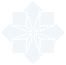 五、项目管理机构配备情况六、投标单位基本情况表七、资格证明文件八、近年完成的类似项目情况表九、正在施工的和新承接的项目情况十、近年发生的诉讼及仲裁十一、其它材料投标文件编制过程中应按本章提供的格式填报。如有本章未提供的格式，投标人可自行编制。一、投标函致：                              （招标人名称）在考察现场并充分研究                 （项目名称）（以下简称“本工程”）   （标段名称）施工招标文件的全部内容后，我方兹以：人民币（大写）：                                        元RMB￥：                                                 元的投标价格和按合同约定有权得到的其它金额，并严格按照合同约定，施工、竣工和交付本工程并维修其中的任何缺陷。在我方的上述投标总报价中，包括：规费RMB￥：                                  元税金RMB￥：                                  元安全文明措施费RMB￥：                        元如果我方中标，我方保证按照合同约定的开工日期开始本工程的施工，      天（日历日）内竣工，并确保工程质量达到      标准。我方同意本投标函在招标文件规定的提交投标文件截止时间后，在招标文件规定的投标有效期期满前对我方具有约束力，且随时准备接受你方发出的中标通知书。随本投标函递交的投标函附录是本投标函的组成部分，对我方构成约束力。随同本投标函递交投标保证金一份，金额为人民币（大写）：           元（￥：    元）。在签署协议书之前，你方的中标通知书连同本投标函，包括投标函附录，对双方具有约束力。投标人（盖章）：法定代表人或委托代理人（签字）：日期：         年      月      日二、投标函附录投标单位（盖章）：法定代表人或委托代理人（签字）：年   月    日三、法定代表人身份证明、授权委托书及项目经理承诺书（一）法定代表人身份证明投标人名称：单位性质：地址：成立时间：年月日经营期限：姓名：性别：年龄：职务：系（投标人名称）的法定代表人。特此证明。投标人：（盖单位章）年月日（二）授权委托书本人 （姓名）系（投标人名称）的法定代表人，现委托（姓名）为我方代理人。代理人根据授权，以我方名义签署、澄清、说明、补正、递交、撤回、修改 （项目名称及标段名称）施工投标文件、签订合同和处理有关事宜，其法律后果由我方承担。委托期限：。代理人无转委托权。附：法定代表人身份证明投标人：（盖单位章）法定代表人： （签字）身份证号码：委托代理人： （签字）身份证号码：年月 日（三）承诺书附件1：项目经理承诺书（招标人名称）：本人（姓名）系我公司拟派 （项目名称及标段名称）的项目经理，现承诺：亲自参加开标活动，并愿意承担因我方就此弄虚作假所引起的一切法律后果。特此承诺！附：项目经理身份证明投  标  人： （盖单位章）项目经理： （须本人签字）身份证号：                                           年     月     日附件2：“不挂靠、不转包、不违法分包”专项承诺书致     （招标人）    ：我单位为守法经营的建筑工程施工企业，针对本次（项目名称及标段名称）招标项目，我公司郑重承诺：绝不挂靠、不转包、不违法分包。若有挂靠、转包或违法分包行为愿意接受以下处罚：1、由招标人向市、省和国家建设等行政主管部门报告，记入不良记录，并愿意接受任何处理决定；
2、投标期间没收投标保证金，合同履行期间发包人有权责令其出场、没收履约保证金，并有权单方面取消承包人的中标资格，终止合同，有此产生的责任和损失均由承包人负责，发包人有权向承包人索赔；
3、由招标人联系司法机关追究相关法律责任。单位全称： （盖  章） 法定代表人：（签 字） 附件3、关于农民工工资的承诺致     （招标人）    ：我单位为守法经营的建筑工程施工企业，针对本次（项目名称及标段名称）招标项目，我公司郑重承诺：1、 截止本工程开标之日止，本企业无拖欠农民工工资及其他职工工资，无克扣或拖欠农民工工资的不良记录；2、一旦确定本公司为该项目中标单位，我公司为保证不拖欠农民工资及其他职工工资，特作以下承诺： （1）我单位中标后，将及时、足额存入农民工工资保障金；（2）工程款优先支付农民工工资，不以任何理由拖欠农民工工资； 一旦我单位承建的建筑工程中出现拖欠职工工资情况的，可由建设行政主管部门从工资保障金中先予划支；（3）在工程款结算或农民工工资支付出现争议纠纷时，积极配合主管部门协调解决。 如果发生违反规定拖欠或克扣农民工工资行为，造成农民工上访等恶性事件，本单位愿意接受人力资源社会保障、住房和城乡建设、公安、行业行政主管等部门依照有关规定作出的处理和处罚决定。单位全称： （盖  章） 法定代表人：（签 字）                                                                           年    月    日四、投标保证金附投标保证金有效银行转账凭证原件扫描件或图片；五、项目管理机构配备情况（一）项目管理机构组成表（二）主要人员简历表附1：项目经理简历表项目经理应附项目负责人（项目经理）身份证、注册建造师执业证书、安全生产考核合格证书、 职称证书、养老保险复印件或扫描件及未担任其他在施建设工程项目项目经理的承诺书，管理过的项目业绩须附中标通知书和施工合同复印件或扫描件。类似项目限于以项目经理身份参与的项目。附2：主要项目管理人员简历表主要项目管理人员是指技术负责人、合同商务负责人、专职安全生产管理员等岗位人员。应附资格证书、身份证、职称证（技术负责人）、养老保险复印件，专职安全生产管理人员应附安全生产考核合格证书复印件或扫描件，主要业绩须附合同协议书复印件或扫描件。附3：承诺书承诺书（招标人名称）：我方在此声明，我方拟派往（项目名称及标段名称）（以下简称“本工程”）的项目经理（项目经理姓名）现阶段没有担任任何在施建设工程项目的项目经理。我方保证上述信息的真实和准确，并愿意承担因我方就此弄虚作假所引起的一切法律后果。特此承诺                                             投标人：（盖单位章）法定代表人：（签字）                                                         年  月   日六、投标单位基本情况表备注：本表后应附企业法人营业执照、企业资质证书副本、安全生产许可证等材料的原件扫描件或图片。七、资格证明文件（附原件扫描件或图片）八、近年完成的类似项目情况表九、正在施工的和新承接的项目情况十、近年发生的诉讼及仲裁十一、其它材料投标人认为须附的其他材料，格式可自行编制。　         （项目名称）　         （标段名称）投 标 文 件（技术标）               项目编号：投标人:(盖单位章)法定代表人或其委托代理人:(签字)年月日目  录（1）内容完整性和编制水平；（2）施工方案和技术措施；（3）质量管理体系与措施；（4）安全管理体系与措施；（5）环境保护管理体系与措施；（6）工程进度计划与措施；（7）拟投入资源配备计划；（8）施工进度表或施工网络图；（9）施工总平面布置图；（10）在节能减排、绿色施工（含扬尘治理）、工艺创新方面针对本工程有具体措施或企业自有创新技术；（11）新工艺、新技术、新设备、新材料的采用程度，其在确保质量、降低成本、缩短工期、减轻劳动强度、提高工效等方面的作用；（12）企业具备信息化管理平台，能够使工程管理者对现场实施监控和数据处理。条款号条款名称条款名称条款名称编列内容编列内容1.1.2招标人招标人招标人招标人：鄢陵县政通投资集团有限公司地址：鄢陵县开发区朝阳街中段财政局四楼联系人：陈先生联系方式：0374-7769919招标人：鄢陵县政通投资集团有限公司地址：鄢陵县开发区朝阳街中段财政局四楼联系人：陈先生联系方式：0374-77699191.1.3代理机构代理机构代理机构招标代理机构名称： 河南招标采购服务有限公司地址：郑州市纬四路13号联系人：刘女士电话： 0371-61171979   13663818380招标代理机构名称： 河南招标采购服务有限公司地址：郑州市纬四路13号联系人：刘女士电话： 0371-61171979   136638183801.1.4项目名称项目名称项目名称郑阜高铁鄢陵南站站前广场及市政配套设施项目站前广场、地下停车场（人防）工程和南环路（酒香路-前程路）工程及鄢陵县锦绣路（花都大道-新南环路）道路工程郑阜高铁鄢陵南站站前广场及市政配套设施项目站前广场、地下停车场（人防）工程和南环路（酒香路-前程路）工程及鄢陵县锦绣路（花都大道-新南环路）道路工程1.1.4标段名称标段名称标段名称第二标段：南环路（酒香路-前程路）工程施工第二标段：南环路（酒香路-前程路）工程施工1.1.5建设地点建设地点建设地点鄢陵县西南部鄢陵县西南部1.2.1资金来源资金来源资金来源自筹投资自筹投资1.2.2出资比例出资比例出资比例100％100％1.2.3资金落实情况资金落实情况资金落实情况已落实已落实1.3.1招标范围招标范围招标范围详见工程量清单、施工图纸、答疑纪要和补充文件（如有）范围内的所有建设内容。详见工程量清单、施工图纸、答疑纪要和补充文件（如有）范围内的所有建设内容。1.3.2计划工期计划工期计划工期175日历天175日历天1.3.3质量要求质量要求质量要求合格（符合国家现行的验收规范和标准）合格（符合国家现行的验收规范和标准）1.4.1投标人资质条件投标人资质条件投标人资质条件1、要求投标人须具备独立法人资格，并具备市政公用工程施工总承包壹级以上（含壹级）资质，并在人员、设备、资金等方面具有相应的施工能力；拟派项目经理须具备市政公用工程专业壹级注册建造师执业资格（不含临时执业资格）、有效的项目经理安全生产考核合格证，且未担任其他在施建设工程项目的项目经理。2、未被列入“信用中国”（www.creditchina.gov.cn）/“信用河南”（http://www.xyhn.gov.cn/）网站信用信息栏黑名单、“国家企业信用信息公示系统” （http://www.gsxt.gov.cn/）经营异常名录或严重失信黑名单，不得参加投标（以投标报名时间内网站查询结果截图为准）。3、本次招标不接受联合体投标。4、本次招标实行资格后审。备注：招标项目开标结束后、评标开始前，招标人（或招标代理机构）对投标人信用记录进行现场查询，并将查询结果随项目开标资料一并送入评标室，由专家进行评判。信用信息查询记录和证据留存具体方式：经评标委员会确认的查询结果网页截图作为查询记录和证据，与其他文件一并存档。1、要求投标人须具备独立法人资格，并具备市政公用工程施工总承包壹级以上（含壹级）资质，并在人员、设备、资金等方面具有相应的施工能力；拟派项目经理须具备市政公用工程专业壹级注册建造师执业资格（不含临时执业资格）、有效的项目经理安全生产考核合格证，且未担任其他在施建设工程项目的项目经理。2、未被列入“信用中国”（www.creditchina.gov.cn）/“信用河南”（http://www.xyhn.gov.cn/）网站信用信息栏黑名单、“国家企业信用信息公示系统” （http://www.gsxt.gov.cn/）经营异常名录或严重失信黑名单，不得参加投标（以投标报名时间内网站查询结果截图为准）。3、本次招标不接受联合体投标。4、本次招标实行资格后审。备注：招标项目开标结束后、评标开始前，招标人（或招标代理机构）对投标人信用记录进行现场查询，并将查询结果随项目开标资料一并送入评标室，由专家进行评判。信用信息查询记录和证据留存具体方式：经评标委员会确认的查询结果网页截图作为查询记录和证据，与其他文件一并存档。1.4.2是否接受联合体投标是否接受联合体投标是否接受联合体投标不接受不接受1.9.1踏勘现场踏勘现场踏勘现场不组织，由投标人自行勘察现场不组织，由投标人自行勘察现场1.10.1投标预备会投标预备会投标预备会不召开不召开1.10.2投标人提出问题的截止时间投标人提出问题的截止时间投标人提出问题的截止时间递交投标文件截止之日10日前通过公共资源交易系统电子平台发出递交投标文件截止之日10日前通过公共资源交易系统电子平台发出1.10.3招标人澄清的时间招标人澄清的时间招标人澄清的时间递交投标文件截止之日15日前通过公共资源交易系统电子平台发出递交投标文件截止之日15日前通过公共资源交易系统电子平台发出1.11分包分包分包不允许不允许1.12偏离偏离偏离不允许不允许2.1 招标文件及图纸的获取招标文件及图纸的获取招标文件及图纸的获取招标文件和工程量清单的获取：投标人于投标文件递交截止时间前均可登录《全国公共资源交易平台（河南省·许昌市）》（http://www.xcggzy.gov.cn/），通过“投标人/供应商登录”后自行下载。图纸下载地址:https://pan.baidu.com/s/10bdKWolsyxB0qQp2Z7kRCAhttps://pan.baidu.com/s/1NOezPK4ovsk18p1JZIw10Q招标文件和工程量清单的获取：投标人于投标文件递交截止时间前均可登录《全国公共资源交易平台（河南省·许昌市）》（http://www.xcggzy.gov.cn/），通过“投标人/供应商登录”后自行下载。图纸下载地址:https://pan.baidu.com/s/10bdKWolsyxB0qQp2Z7kRCAhttps://pan.baidu.com/s/1NOezPK4ovsk18p1JZIw10Q2.1.1构成招标文件的其他材料构成招标文件的其他材料构成招标文件的其他材料图纸答疑，经备案的招标文件补充和修改文件（如有）。图纸答疑，经备案的招标文件补充和修改文件（如有）。2.2.1投标人要求澄清招标文件的截止时间投标人要求澄清招标文件的截止时间投标人要求澄清招标文件的截止时间自收到异议之日起3日内自收到异议之日起3日内2.2.2投标截止时间投标截止时间投标截止时间2019年 03月26 日09 时00分（北京时间）2019年 03月26 日09 时00分（北京时间）2.2.3投标人确认收到招标文件澄清的时间投标人确认收到招标文件澄清的时间投标人确认收到招标文件澄清的时间//2.3.1投标人确认收到招标文件修改的时间投标人确认收到招标文件修改的时间投标人确认收到招标文件修改的时间//3.1.1构成投标文件的其他材料构成投标文件的其他材料构成投标文件的其他材料∕∕3.3.1投标有效期投标有效期投标有效期90日历天（自投标截止之日算起）90日历天（自投标截止之日算起）3.4.1投标保证金须知投标保证金须知投标保证金须知1、因投标人的原因无法及时退还投标（竞买）保证金、滞留三年以上的，投标（竞买）保证金上缴财政。2、自文件发布之日起，投标人需进行基本户备案（建设工程项目），已备案的基本户开户银行、账户发生变化的，须重新办理备案手续。备案后方可提交投标（竞买）保证金。3、基本户备案流程： 工程建设项目的投标人登录注册网址：http://221.14.6.70:8088/ggzy/，进行系统用户注册，在注册流程中“银行账户”环节，增加“账户类别-基本账户”，填写投标人基本账户信息，扫描上传基本户开户许可证（两者信息必须相符），保存备案信息，提交并绑定CA后可缴纳、绑定投标保证金。1、因投标人的原因无法及时退还投标（竞买）保证金、滞留三年以上的，投标（竞买）保证金上缴财政。2、自文件发布之日起，投标人需进行基本户备案（建设工程项目），已备案的基本户开户银行、账户发生变化的，须重新办理备案手续。备案后方可提交投标（竞买）保证金。3、基本户备案流程： 工程建设项目的投标人登录注册网址：http://221.14.6.70:8088/ggzy/，进行系统用户注册，在注册流程中“银行账户”环节，增加“账户类别-基本账户”，填写投标人基本账户信息，扫描上传基本户开户许可证（两者信息必须相符），保存备案信息，提交并绑定CA后可缴纳、绑定投标保证金。3.4.2投标保证金投标保证金投标保证金投标保证金递交截止时间：（同投标截止时间）。二标段：捌拾万元整（￥800000元） 1、投标保证金的递交方式：银行转帐、银行电汇（均需从投标人的基本账户汇出），不接受以现金方式缴纳的投标保证金。凡以现金方式缴纳投标保证金而影响其投标结果的，由投标人自行负责。 2、使用银行转帐形式的，于截止时间前通过投标人基本账户将款项一次足额递交、成功绑定，以收款人到账时间为准，在途资金无效，视为未按时交纳。同时投标人应承担节假日银行系统不能支付的风险。3、投标保证金缴纳方式：3.1投标人网上报名后，登录http://www.xcggzy.gov.cn/系统，依次点击“会员向导”→“参与投标”→“费用缴纳说明”→“保证金缴纳说明单”，获取缴费说明单，根据每个标段的缴纳说明单在缴纳截止时间前缴纳；3.2成功缴纳后重新登录前述系统，依次点击“会员向导”→“参与投标”→“保证金绑定”→“绑定”进行投标保证金绑定。3.3 投标人要严格按照“保证金缴纳说明单”内容缴纳、成功绑定投标保证金，未绑定标段的投标保证金，视为未按时交纳。并将缴纳凭证“许昌公共资源交易中心保证金缴纳回执”附于投标文件中，同时在开标现场提供一份，以备查询。3.4 每个投标人每个项目每个标段只有唯一缴纳账号，切勿重复缴纳或错误缴纳。(由于每个项目每个标段每个投标人系统会生成唯一的 缴纳账号，请投标企业严格按照“保证金缴纳说明单”进行交纳)。4、未按上述规定操作引起的无效投标，由投标人自行负责。5、汇款凭证无须备注项目编号和项目名称及标段。6、出现以下情形造成的投标保证金无效，由投标人自行负责。(1)投标保证金未从投标人的基本账户转出；(2)投标保证金未按照招标文件划分的标段依次转账。7、《保证金缴纳绑定操作指南》获取方法：登录许昌公共资源交易系统-组件下载-《保证金缴纳绑定操作指南》8、自2017年10月16日起，凡投标人投标保证金交纳至同一标段相同子账号的，保证金暂不予退还，并依照《许昌市公共资源交易当事人不良行为管理暂行办法》（许公管委〔2017〕1号）规定，进行调查、认定、记录、并予以公示公告。对是否涉嫌串通投标，经调查核实后，记录不良行为，移交有关部门进行查处，不予退还的保证金上缴国库。9、 退还投标保证金时，区别成交与否，按不同时序由银行按来款途径原账户。9.1 未中标的投标人的投标保证金，在中标通知书发出后5个工作日内退还投标保证金。9.2 中标的投标人的投标保证金，在合同备案（鄢陵县公共资源交易中心业务四部）之日起5个工作日内退还投标保证金。投标保证金递交截止时间：（同投标截止时间）。二标段：捌拾万元整（￥800000元） 1、投标保证金的递交方式：银行转帐、银行电汇（均需从投标人的基本账户汇出），不接受以现金方式缴纳的投标保证金。凡以现金方式缴纳投标保证金而影响其投标结果的，由投标人自行负责。 2、使用银行转帐形式的，于截止时间前通过投标人基本账户将款项一次足额递交、成功绑定，以收款人到账时间为准，在途资金无效，视为未按时交纳。同时投标人应承担节假日银行系统不能支付的风险。3、投标保证金缴纳方式：3.1投标人网上报名后，登录http://www.xcggzy.gov.cn/系统，依次点击“会员向导”→“参与投标”→“费用缴纳说明”→“保证金缴纳说明单”，获取缴费说明单，根据每个标段的缴纳说明单在缴纳截止时间前缴纳；3.2成功缴纳后重新登录前述系统，依次点击“会员向导”→“参与投标”→“保证金绑定”→“绑定”进行投标保证金绑定。3.3 投标人要严格按照“保证金缴纳说明单”内容缴纳、成功绑定投标保证金，未绑定标段的投标保证金，视为未按时交纳。并将缴纳凭证“许昌公共资源交易中心保证金缴纳回执”附于投标文件中，同时在开标现场提供一份，以备查询。3.4 每个投标人每个项目每个标段只有唯一缴纳账号，切勿重复缴纳或错误缴纳。(由于每个项目每个标段每个投标人系统会生成唯一的 缴纳账号，请投标企业严格按照“保证金缴纳说明单”进行交纳)。4、未按上述规定操作引起的无效投标，由投标人自行负责。5、汇款凭证无须备注项目编号和项目名称及标段。6、出现以下情形造成的投标保证金无效，由投标人自行负责。(1)投标保证金未从投标人的基本账户转出；(2)投标保证金未按照招标文件划分的标段依次转账。7、《保证金缴纳绑定操作指南》获取方法：登录许昌公共资源交易系统-组件下载-《保证金缴纳绑定操作指南》8、自2017年10月16日起，凡投标人投标保证金交纳至同一标段相同子账号的，保证金暂不予退还，并依照《许昌市公共资源交易当事人不良行为管理暂行办法》（许公管委〔2017〕1号）规定，进行调查、认定、记录、并予以公示公告。对是否涉嫌串通投标，经调查核实后，记录不良行为，移交有关部门进行查处，不予退还的保证金上缴国库。9、 退还投标保证金时，区别成交与否，按不同时序由银行按来款途径原账户。9.1 未中标的投标人的投标保证金，在中标通知书发出后5个工作日内退还投标保证金。9.2 中标的投标人的投标保证金，在合同备案（鄢陵县公共资源交易中心业务四部）之日起5个工作日内退还投标保证金。3.4.3履约保证金（中标后缴纳）履约保证金（中标后缴纳）履约保证金（中标后缴纳）中标人须在合同签订前向招标人交纳合同额2%的履约保证金；中标人以现金、支票、汇票、本票或者金融机构、担保机构出具的保函等形式向招标人提交；如中标人在规定时间内未缴纳履约保证金的视为自动放弃中标，投标保证金不予退还。中标人须在合同签订前向招标人交纳合同额2%的履约保证金；中标人以现金、支票、汇票、本票或者金融机构、担保机构出具的保函等形式向招标人提交；如中标人在规定时间内未缴纳履约保证金的视为自动放弃中标，投标保证金不予退还。3.5.2近年财务状况要求近年财务状况要求近年财务状况要求近年，指2015、2016、2017年度近年，指2015、2016、2017年度3.5.3近年完成的类似项目近年完成的类似项目近年完成的类似项目近年，指2016年1月1日至今近年，指2016年1月1日至今3.5.5近年发生的诉讼及仲裁近年发生的诉讼及仲裁近年发生的诉讼及仲裁（1）有效时间以提交投标文件截止时间前36个月为准。（2）近年发生的诉讼和仲裁情况仅限于认定投标人有违法行为的，且与履行施工承包合同有关的案件，不包括调解结案以及未裁决的仲裁或未终审判决的诉讼。（1）有效时间以提交投标文件截止时间前36个月为准。（2）近年发生的诉讼和仲裁情况仅限于认定投标人有违法行为的，且与履行施工承包合同有关的案件，不包括调解结案以及未裁决的仲裁或未终审判决的诉讼。3.6是否允许递交备选投标方案是否允许递交备选投标方案是否允许递交备选投标方案不允许不允许3.7.3签字或盖章要求签字或盖章要求签字或盖章要求电子投标文件：按招标文件要求加盖电子印章和法人电子印章。电子投标文件：按招标文件要求加盖电子印章和法人电子印章。3.7.4投标文件份数投标文件份数投标文件份数电子投标文件：（1）成功上传至《全国公共资源交易平台（河南省·许昌市）》公共资源交易系统电子投标文件1份（文件格式为：XXX公司XXX（项目编号）XXX标段.file）。（2）使用电子介质存储的投标文件1份（文件格式为：xxx公司XXX（项目编号）XXX标段.bin）、同时生成与电子投标文件内容、水印码、电子签章一致的PDF文件1份（用于监督部门、招标人及代理机构存档）。注:投标人提交的电子投标文件，必须是通过“许昌投标文件制作系统SEARUN V1.1”制作，并经过签章和加密后生成的电子投标文件。电子投标文件：（1）成功上传至《全国公共资源交易平台（河南省·许昌市）》公共资源交易系统电子投标文件1份（文件格式为：XXX公司XXX（项目编号）XXX标段.file）。（2）使用电子介质存储的投标文件1份（文件格式为：xxx公司XXX（项目编号）XXX标段.bin）、同时生成与电子投标文件内容、水印码、电子签章一致的PDF文件1份（用于监督部门、招标人及代理机构存档）。注:投标人提交的电子投标文件，必须是通过“许昌投标文件制作系统SEARUN V1.1”制作，并经过签章和加密后生成的电子投标文件。3.7.5装订要求装订要求装订要求使用电子介质存储的投标文件单独密封、盖章提交。使用电子介质存储的投标文件单独密封、盖章提交。4.1.2电子版封套上写明电子版封套上写明电子版封套上写明招标人地址：招标人名称：　         （工程名称及标段名称）     投标文件在   年   月  日  时  分前不得开启。招标人地址：招标人名称：　         （工程名称及标段名称）     投标文件在   年   月  日  时  分前不得开启。4.2.2递交投标文件地点递交投标文件地点递交投标文件地点鄢陵县公共资源交易中心（S219（鄢陶路）与未来大道交叉口鄢陵创客园院内南楼四楼开标一室)鄢陵县公共资源交易中心（S219（鄢陶路）与未来大道交叉口鄢陵创客园院内南楼四楼开标一室)4.2.3是否退还投标文件是否退还投标文件是否退还投标文件否否5.1开标时间和地点开标时间和地点开标时间和地点开标时间：同投标截止时间开标地点：同递交投标文件地点开标时间：同投标截止时间开标地点：同递交投标文件地点5.2 开标程序开标程序开标程序见招标文件第二章  投标人须知第5.2条见招标文件第二章  投标人须知第5.2条6.1.1评标委员会的组建评标委员会的组建评标委员会的组建评标委员会构成：9人，从河南省综合评标专家库中随机抽取8人和招标人代表1人（其中注册造价工程师不少于2人）。评标委员会构成：9人，从河南省综合评标专家库中随机抽取8人和招标人代表1人（其中注册造价工程师不少于2人）。7.1是否授权评标委员会确定中标人是否授权评标委员会确定中标人是否授权评标委员会确定中标人否，推荐的中标候选人数：1-3名否，推荐的中标候选人数：1-3名10.需要补充的其他内容10.需要补充的其他内容10.需要补充的其他内容10.需要补充的其他内容10.需要补充的其他内容10.需要补充的其他内容10.1词语定义10.1词语定义10.1词语定义10.1词语定义10.1词语定义10.1词语定义10.1.110.1.1类似项目指2016年1月以来，单项合同金额不低于5000万的道路工程项目。（需提供施工合同和中标通知书）指2016年1月以来，单项合同金额不低于5000万的道路工程项目。（需提供施工合同和中标通知书）指2016年1月以来，单项合同金额不低于5000万的道路工程项目。（需提供施工合同和中标通知书）10.2招标控制价10.2招标控制价10.2招标控制价10.2招标控制价10.2招标控制价10.2招标控制价10.2.110.2.1招标控制价10.3“暗标”评审10.3“暗标”评审10.3“暗标”评审10.3“暗标”评审10.3“暗标”评审10.3“暗标”评审技术标是否采用“暗标”评审方式技术标是否采用“暗标”评审方式技术标是否采用“暗标”评审方式不采用10.4投标人代表出席开标会10.4投标人代表出席开标会10.4投标人代表出席开标会10.4投标人代表出席开标会10.4投标人代表出席开标会10.4投标人代表出席开标会开标时各投标人的法定代表人或授权委托人持身份证及授权委托书，到开标现场签到，缺席或逾期不到者视为放弃。各投标单位参加会议人数不得多于三人。2、项目经理携带本人身份证、注册建造师证、安全考核证参加开标会议。 开标时各投标人的法定代表人或授权委托人持身份证及授权委托书，到开标现场签到，缺席或逾期不到者视为放弃。各投标单位参加会议人数不得多于三人。2、项目经理携带本人身份证、注册建造师证、安全考核证参加开标会议。 开标时各投标人的法定代表人或授权委托人持身份证及授权委托书，到开标现场签到，缺席或逾期不到者视为放弃。各投标单位参加会议人数不得多于三人。2、项目经理携带本人身份证、注册建造师证、安全考核证参加开标会议。 开标时各投标人的法定代表人或授权委托人持身份证及授权委托书，到开标现场签到，缺席或逾期不到者视为放弃。各投标单位参加会议人数不得多于三人。2、项目经理携带本人身份证、注册建造师证、安全考核证参加开标会议。 10.5中标公示10.5中标公示10.5中标公示10.5中标公示10.5中标公示10.5中标公示在中标通知书发出前，招标人将中标候选人的情况在《全国公共资源交易平台（河南省•许昌市）》和《河南省电子招标投标公共服务平台》上予以公示，公示期不少于3日。中标企业领取中标通知书时需提供自在经营活动中没有重大违法记录（以“信用中国”网站（http://www.creditchina.gov.cn/）信用报告和“中国裁判文书网”查询截图或网页版打印）。若中标候选人第一名存在重大违法记录，按照招标委员会提供的评标报告，按序推荐中标候选人，若均存在行贿犯罪记录，则招标人重新招标在中标通知书发出前，招标人将中标候选人的情况在《全国公共资源交易平台（河南省•许昌市）》和《河南省电子招标投标公共服务平台》上予以公示，公示期不少于3日。中标企业领取中标通知书时需提供自在经营活动中没有重大违法记录（以“信用中国”网站（http://www.creditchina.gov.cn/）信用报告和“中国裁判文书网”查询截图或网页版打印）。若中标候选人第一名存在重大违法记录，按照招标委员会提供的评标报告，按序推荐中标候选人，若均存在行贿犯罪记录，则招标人重新招标在中标通知书发出前，招标人将中标候选人的情况在《全国公共资源交易平台（河南省•许昌市）》和《河南省电子招标投标公共服务平台》上予以公示，公示期不少于3日。中标企业领取中标通知书时需提供自在经营活动中没有重大违法记录（以“信用中国”网站（http://www.creditchina.gov.cn/）信用报告和“中国裁判文书网”查询截图或网页版打印）。若中标候选人第一名存在重大违法记录，按照招标委员会提供的评标报告，按序推荐中标候选人，若均存在行贿犯罪记录，则招标人重新招标在中标通知书发出前，招标人将中标候选人的情况在《全国公共资源交易平台（河南省•许昌市）》和《河南省电子招标投标公共服务平台》上予以公示，公示期不少于3日。中标企业领取中标通知书时需提供自在经营活动中没有重大违法记录（以“信用中国”网站（http://www.creditchina.gov.cn/）信用报告和“中国裁判文书网”查询截图或网页版打印）。若中标候选人第一名存在重大违法记录，按照招标委员会提供的评标报告，按序推荐中标候选人，若均存在行贿犯罪记录，则招标人重新招标10.6 知识产权10.6 知识产权10.6 知识产权10.6 知识产权10.6 知识产权10.6 知识产权构成本招标文件各个组成部分的招标文件，未经招标人书面同意，投标人不得擅自复印和用于非本招标项目所需的其他目的。招标人全部或部分使用未中标人投标文件中的技术成果或技术方案时，需征得其书面同意，并不得擅自复印或提供给其他第三人。构成本招标文件各个组成部分的招标文件，未经招标人书面同意，投标人不得擅自复印和用于非本招标项目所需的其他目的。招标人全部或部分使用未中标人投标文件中的技术成果或技术方案时，需征得其书面同意，并不得擅自复印或提供给其他第三人。构成本招标文件各个组成部分的招标文件，未经招标人书面同意，投标人不得擅自复印和用于非本招标项目所需的其他目的。招标人全部或部分使用未中标人投标文件中的技术成果或技术方案时，需征得其书面同意，并不得擅自复印或提供给其他第三人。构成本招标文件各个组成部分的招标文件，未经招标人书面同意，投标人不得擅自复印和用于非本招标项目所需的其他目的。招标人全部或部分使用未中标人投标文件中的技术成果或技术方案时，需征得其书面同意，并不得擅自复印或提供给其他第三人。10.7重新招标的其他情形10.7重新招标的其他情形10.7重新招标的其他情形10.7重新招标的其他情形10.7重新招标的其他情形10.7重新招标的其他情形除投标人须知正文第8条规定的情形外，除非已经产生中标候选人，在投标有效期内同意延长投标有效期的投标人少于三个的，招标人应当依法重新招标。除投标人须知正文第8条规定的情形外，除非已经产生中标候选人，在投标有效期内同意延长投标有效期的投标人少于三个的，招标人应当依法重新招标。除投标人须知正文第8条规定的情形外，除非已经产生中标候选人，在投标有效期内同意延长投标有效期的投标人少于三个的，招标人应当依法重新招标。除投标人须知正文第8条规定的情形外，除非已经产生中标候选人，在投标有效期内同意延长投标有效期的投标人少于三个的，招标人应当依法重新招标。10.8 同义词语10.8 同义词语10.8 同义词语10.8 同义词语10.8 同义词语10.8 同义词语构成投标文件组成部分的“通用合同条款”、“专用合同条款”、“技术标准和要求”和“工程量清单”等章节中出现的措辞“发包人”和“承包人”，在招标投标阶段应当分别按“招标人”和“投标人”进行理解。构成投标文件组成部分的“通用合同条款”、“专用合同条款”、“技术标准和要求”和“工程量清单”等章节中出现的措辞“发包人”和“承包人”，在招标投标阶段应当分别按“招标人”和“投标人”进行理解。构成投标文件组成部分的“通用合同条款”、“专用合同条款”、“技术标准和要求”和“工程量清单”等章节中出现的措辞“发包人”和“承包人”，在招标投标阶段应当分别按“招标人”和“投标人”进行理解。构成投标文件组成部分的“通用合同条款”、“专用合同条款”、“技术标准和要求”和“工程量清单”等章节中出现的措辞“发包人”和“承包人”，在招标投标阶段应当分别按“招标人”和“投标人”进行理解。10.9监  督10.9监  督10.9监  督10.9监  督10.9监  督10.9监  督本项目的招标投标活动及其相关当事人应当接受有管辖权的建设工程招标投标行政监督部门依法实施的监督。本项目的招标投标活动及其相关当事人应当接受有管辖权的建设工程招标投标行政监督部门依法实施的监督。本项目的招标投标活动及其相关当事人应当接受有管辖权的建设工程招标投标行政监督部门依法实施的监督。本项目的招标投标活动及其相关当事人应当接受有管辖权的建设工程招标投标行政监督部门依法实施的监督。10.10 解释权10.10 解释权10.10 解释权10.10 解释权10.10 解释权10.10 解释权构成本招标文件的各个组成文件应互为解释，互为说明；1、如有不明确或不一致，构成合同文件组成内容，以合同文件约定内容为准，且以专用合同条款约定的合同文件优先顺序解释；2、除招标文件中有特别规定外，仅适用于招标投标阶段的规定，按招标公告（投标邀请书）、投标人须知、评标办法、投标文件格式的先后顺序解释；3、同一组成文件中就同一事项的规定或约定不一致的，以编排顺序在后者为准；4、同一组成文件不同版本之间有不一致的，以形成时间在后者为准。按本款前述规定仍不能形成结论的，由招标人负责解释。构成本招标文件的各个组成文件应互为解释，互为说明；1、如有不明确或不一致，构成合同文件组成内容，以合同文件约定内容为准，且以专用合同条款约定的合同文件优先顺序解释；2、除招标文件中有特别规定外，仅适用于招标投标阶段的规定，按招标公告（投标邀请书）、投标人须知、评标办法、投标文件格式的先后顺序解释；3、同一组成文件中就同一事项的规定或约定不一致的，以编排顺序在后者为准；4、同一组成文件不同版本之间有不一致的，以形成时间在后者为准。按本款前述规定仍不能形成结论的，由招标人负责解释。构成本招标文件的各个组成文件应互为解释，互为说明；1、如有不明确或不一致，构成合同文件组成内容，以合同文件约定内容为准，且以专用合同条款约定的合同文件优先顺序解释；2、除招标文件中有特别规定外，仅适用于招标投标阶段的规定，按招标公告（投标邀请书）、投标人须知、评标办法、投标文件格式的先后顺序解释；3、同一组成文件中就同一事项的规定或约定不一致的，以编排顺序在后者为准；4、同一组成文件不同版本之间有不一致的，以形成时间在后者为准。按本款前述规定仍不能形成结论的，由招标人负责解释。构成本招标文件的各个组成文件应互为解释，互为说明；1、如有不明确或不一致，构成合同文件组成内容，以合同文件约定内容为准，且以专用合同条款约定的合同文件优先顺序解释；2、除招标文件中有特别规定外，仅适用于招标投标阶段的规定，按招标公告（投标邀请书）、投标人须知、评标办法、投标文件格式的先后顺序解释；3、同一组成文件中就同一事项的规定或约定不一致的，以编排顺序在后者为准；4、同一组成文件不同版本之间有不一致的，以形成时间在后者为准。按本款前述规定仍不能形成结论的，由招标人负责解释。10.11招标人补充的其他内容10.11招标人补充的其他内容10.11招标人补充的其他内容10.11招标人补充的其他内容10.11招标人补充的其他内容10.11招标人补充的其他内容10.11.1 投标文件的拒收10.11.1 投标文件的拒收10.11.1 投标文件的拒收10.11.1 投标文件的拒收10.11.1 投标文件的拒收10.11.1 投标文件的拒收1、逾期送达的或者未送达指定地点的电子介质存储的投标文件、电子介质存储的投标文件在投标文件提交截止时间（开标时间）之前未成功提交至【全国公共资源交易平台（河南省•许昌市）】交易系统的，不予受理；2、电子介质存储的投标文件未按招标文件要求密封的；3、未按招标文件要求绑定、缴纳投标保证金的；4、开标时法人或授权委托人（持有效的授权委托书）未携带本人身份证到开标现场并签到的；5、开标时拟派项目经理未携带本人身份证到开标现场并签到的；6、未通过【全国公共资源交易平台（河南省•许昌市）】交易系统下载招标文件的。1、逾期送达的或者未送达指定地点的电子介质存储的投标文件、电子介质存储的投标文件在投标文件提交截止时间（开标时间）之前未成功提交至【全国公共资源交易平台（河南省•许昌市）】交易系统的，不予受理；2、电子介质存储的投标文件未按招标文件要求密封的；3、未按招标文件要求绑定、缴纳投标保证金的；4、开标时法人或授权委托人（持有效的授权委托书）未携带本人身份证到开标现场并签到的；5、开标时拟派项目经理未携带本人身份证到开标现场并签到的；6、未通过【全国公共资源交易平台（河南省•许昌市）】交易系统下载招标文件的。1、逾期送达的或者未送达指定地点的电子介质存储的投标文件、电子介质存储的投标文件在投标文件提交截止时间（开标时间）之前未成功提交至【全国公共资源交易平台（河南省•许昌市）】交易系统的，不予受理；2、电子介质存储的投标文件未按招标文件要求密封的；3、未按招标文件要求绑定、缴纳投标保证金的；4、开标时法人或授权委托人（持有效的授权委托书）未携带本人身份证到开标现场并签到的；5、开标时拟派项目经理未携带本人身份证到开标现场并签到的；6、未通过【全国公共资源交易平台（河南省•许昌市）】交易系统下载招标文件的。1、逾期送达的或者未送达指定地点的电子介质存储的投标文件、电子介质存储的投标文件在投标文件提交截止时间（开标时间）之前未成功提交至【全国公共资源交易平台（河南省•许昌市）】交易系统的，不予受理；2、电子介质存储的投标文件未按招标文件要求密封的；3、未按招标文件要求绑定、缴纳投标保证金的；4、开标时法人或授权委托人（持有效的授权委托书）未携带本人身份证到开标现场并签到的；5、开标时拟派项目经理未携带本人身份证到开标现场并签到的；6、未通过【全国公共资源交易平台（河南省•许昌市）】交易系统下载招标文件的。10.12 特别提示10.12 特别提示10.12 特别提示10.12 特别提示10.12 特别提示10.12 特别提示1、潜在投标人应仔细阅读招标文件、工程量清单，若发现工程量清单中项目特征描述错误等或工程量清单与图纸存在差异，请在规定时间内在《全国公共资源交易平台（河南省·许昌市）》公共资源交易系统中提出。若投标人未提出异议，视为投标总价已经包含了为完成图纸对应工程总量的全部工程价款，即便项目实施过程中发现招标工程量清单存在错项、漏项，竣工结算不再调整。因招标工程量清单错项、漏项导致中标工程竣工工程量与施工图纸不一致的，应由承包人承担相应的价款风险。2、潜在投标人如对招标文件有异议，请在规定时间内在《全国公共资源交易平台（河南省·许昌市）》公共资源交易系统中提出，以其他方式递交的异议不予接受。3、投标人在投标截止时间前应随时关注《全国公共资源交易平台（河南省·许昌市）》公共资源交易系统发出的有关本项目的答疑、修改等相关内容。4、本项目试行全流程电子化交易，如因交易系统异常情况无法完成，将以人工方式进行。5、投标文件依据最终的招标文件进行编制。如果招标文件发生变更，投标人应以招标人最终发出的电子招标文件为准，编制投标文件，务请投标人随时关注项目变更信息。6、投标人电子投标文件成功提交后，应打印“投标文件提交回执单”，供开标现场备查。7、商务标投标文件制作注意事项：7.1 投标人登录《全国公共资源交易平台（河南省·许昌市）》公共资源交易系统下载“许昌投标文件制作系统SEARUN V1.0” 和操作手册（工程项目），按招标文件要求制作商务标投标文件。7.2 商务标投标文件制作技术咨询：0374-2961598。8、因投标人原因造成的投标文件无法解密、导入失败的，视为其撤销投标文件，后果由投标人自行承担。1、潜在投标人应仔细阅读招标文件、工程量清单，若发现工程量清单中项目特征描述错误等或工程量清单与图纸存在差异，请在规定时间内在《全国公共资源交易平台（河南省·许昌市）》公共资源交易系统中提出。若投标人未提出异议，视为投标总价已经包含了为完成图纸对应工程总量的全部工程价款，即便项目实施过程中发现招标工程量清单存在错项、漏项，竣工结算不再调整。因招标工程量清单错项、漏项导致中标工程竣工工程量与施工图纸不一致的，应由承包人承担相应的价款风险。2、潜在投标人如对招标文件有异议，请在规定时间内在《全国公共资源交易平台（河南省·许昌市）》公共资源交易系统中提出，以其他方式递交的异议不予接受。3、投标人在投标截止时间前应随时关注《全国公共资源交易平台（河南省·许昌市）》公共资源交易系统发出的有关本项目的答疑、修改等相关内容。4、本项目试行全流程电子化交易，如因交易系统异常情况无法完成，将以人工方式进行。5、投标文件依据最终的招标文件进行编制。如果招标文件发生变更，投标人应以招标人最终发出的电子招标文件为准，编制投标文件，务请投标人随时关注项目变更信息。6、投标人电子投标文件成功提交后，应打印“投标文件提交回执单”，供开标现场备查。7、商务标投标文件制作注意事项：7.1 投标人登录《全国公共资源交易平台（河南省·许昌市）》公共资源交易系统下载“许昌投标文件制作系统SEARUN V1.0” 和操作手册（工程项目），按招标文件要求制作商务标投标文件。7.2 商务标投标文件制作技术咨询：0374-2961598。8、因投标人原因造成的投标文件无法解密、导入失败的，视为其撤销投标文件，后果由投标人自行承担。1、潜在投标人应仔细阅读招标文件、工程量清单，若发现工程量清单中项目特征描述错误等或工程量清单与图纸存在差异，请在规定时间内在《全国公共资源交易平台（河南省·许昌市）》公共资源交易系统中提出。若投标人未提出异议，视为投标总价已经包含了为完成图纸对应工程总量的全部工程价款，即便项目实施过程中发现招标工程量清单存在错项、漏项，竣工结算不再调整。因招标工程量清单错项、漏项导致中标工程竣工工程量与施工图纸不一致的，应由承包人承担相应的价款风险。2、潜在投标人如对招标文件有异议，请在规定时间内在《全国公共资源交易平台（河南省·许昌市）》公共资源交易系统中提出，以其他方式递交的异议不予接受。3、投标人在投标截止时间前应随时关注《全国公共资源交易平台（河南省·许昌市）》公共资源交易系统发出的有关本项目的答疑、修改等相关内容。4、本项目试行全流程电子化交易，如因交易系统异常情况无法完成，将以人工方式进行。5、投标文件依据最终的招标文件进行编制。如果招标文件发生变更，投标人应以招标人最终发出的电子招标文件为准，编制投标文件，务请投标人随时关注项目变更信息。6、投标人电子投标文件成功提交后，应打印“投标文件提交回执单”，供开标现场备查。7、商务标投标文件制作注意事项：7.1 投标人登录《全国公共资源交易平台（河南省·许昌市）》公共资源交易系统下载“许昌投标文件制作系统SEARUN V1.0” 和操作手册（工程项目），按招标文件要求制作商务标投标文件。7.2 商务标投标文件制作技术咨询：0374-2961598。8、因投标人原因造成的投标文件无法解密、导入失败的，视为其撤销投标文件，后果由投标人自行承担。1、潜在投标人应仔细阅读招标文件、工程量清单，若发现工程量清单中项目特征描述错误等或工程量清单与图纸存在差异，请在规定时间内在《全国公共资源交易平台（河南省·许昌市）》公共资源交易系统中提出。若投标人未提出异议，视为投标总价已经包含了为完成图纸对应工程总量的全部工程价款，即便项目实施过程中发现招标工程量清单存在错项、漏项，竣工结算不再调整。因招标工程量清单错项、漏项导致中标工程竣工工程量与施工图纸不一致的，应由承包人承担相应的价款风险。2、潜在投标人如对招标文件有异议，请在规定时间内在《全国公共资源交易平台（河南省·许昌市）》公共资源交易系统中提出，以其他方式递交的异议不予接受。3、投标人在投标截止时间前应随时关注《全国公共资源交易平台（河南省·许昌市）》公共资源交易系统发出的有关本项目的答疑、修改等相关内容。4、本项目试行全流程电子化交易，如因交易系统异常情况无法完成，将以人工方式进行。5、投标文件依据最终的招标文件进行编制。如果招标文件发生变更，投标人应以招标人最终发出的电子招标文件为准，编制投标文件，务请投标人随时关注项目变更信息。6、投标人电子投标文件成功提交后，应打印“投标文件提交回执单”，供开标现场备查。7、商务标投标文件制作注意事项：7.1 投标人登录《全国公共资源交易平台（河南省·许昌市）》公共资源交易系统下载“许昌投标文件制作系统SEARUN V1.0” 和操作手册（工程项目），按招标文件要求制作商务标投标文件。7.2 商务标投标文件制作技术咨询：0374-2961598。8、因投标人原因造成的投标文件无法解密、导入失败的，视为其撤销投标文件，后果由投标人自行承担。中标服务费中标服务费本项目招标代理服务费由中标人支付，参照国家计委计价格【2002】1980号文件规定向代理机构支付招标代理服务费。本项目招标代理服务费由中标人支付，参照国家计委计价格【2002】1980号文件规定向代理机构支付招标代理服务费。本项目招标代理服务费由中标人支付，参照国家计委计价格【2002】1980号文件规定向代理机构支付招标代理服务费。本项目招标代理服务费由中标人支付，参照国家计委计价格【2002】1980号文件规定向代理机构支付招标代理服务费。投标人供应商注意事项：投标人供应商注意事项：1、需及时查看CA证书信息是否过期，确保所投项目从文件下载至项目结束整个周期CA证书的信息不能变更（包括不能办理延期、丢失补锁、损坏补锁等）。2、使用电子签章需下载PDF阅读器。3、投标人/供应商需确保CA证书的单位、法人等电子签章有效可用。
4、招标文件中“投标文件格式”发生变更的，投标人/供应商需重新下载招标文件（EGP版）并重新制作、上传投标文件。1、需及时查看CA证书信息是否过期，确保所投项目从文件下载至项目结束整个周期CA证书的信息不能变更（包括不能办理延期、丢失补锁、损坏补锁等）。2、使用电子签章需下载PDF阅读器。3、投标人/供应商需确保CA证书的单位、法人等电子签章有效可用。
4、招标文件中“投标文件格式”发生变更的，投标人/供应商需重新下载招标文件（EGP版）并重新制作、上传投标文件。1、需及时查看CA证书信息是否过期，确保所投项目从文件下载至项目结束整个周期CA证书的信息不能变更（包括不能办理延期、丢失补锁、损坏补锁等）。2、使用电子签章需下载PDF阅读器。3、投标人/供应商需确保CA证书的单位、法人等电子签章有效可用。
4、招标文件中“投标文件格式”发生变更的，投标人/供应商需重新下载招标文件（EGP版）并重新制作、上传投标文件。1、需及时查看CA证书信息是否过期，确保所投项目从文件下载至项目结束整个周期CA证书的信息不能变更（包括不能办理延期、丢失补锁、损坏补锁等）。2、使用电子签章需下载PDF阅读器。3、投标人/供应商需确保CA证书的单位、法人等电子签章有效可用。
4、招标文件中“投标文件格式”发生变更的，投标人/供应商需重新下载招标文件（EGP版）并重新制作、上传投标文件。序号序号清标项目清标内容清标结果清标结果序号序号清标项目清标内容是否11.1项目总报价是否等于各单项工程造价之和11.2单项工程费是否等于各单位工程造价之和11.3单位工程费是否等于分部分项工程费+措施项目费+其它项目费+规费+税金之和22.1分部分项工程费及单价措施费是否等于各分部分项清单费之和22.2分部分项及单价措施项目编码不得修改招标人清单22.3分部分项及单价措施项目名称不得修改招标人清单22.4分部分项及单价措施项目特征不得修改招标人清单22.5分部分项及单价措施项目计量单位不得修改招标人清单22.6分部分项及单价措施项目工程数量不得修改招标人清单22.7分部分项工程费及单价措施费清单单价综合单价=人工费+材料费+机械费+管理费+利润之和；偏差不大于招标控制价相应项目单价的±12％22.8材料单价材料表中的单价与组成清单单价中的单价必须一致33.1安全文明费必须按河南省计价依据规定计算，不得高于招标控制价中安全文明施工措施费费用总额且不得低于90%33.2总价措施项目根据招标文件要求自主报价44.1其他项目费必须等于各组成部分之和（暂列金额+专业暂估价+计日工费+总承包服务费）44.2暂列金额必须与招标人数量一致44.3专业暂估价必须与招标人数量一致44.4计日工必须与招标人数量一致44.5总承包服务费是否按招标文件要求计算55规费必须按河南省计价依据规定计算66税金必须按河南省计价依据规定计算77不违反法律、法规、规章、规范性文件规定的其它情况不违反法律、法规、规章、规范性文件规定的其它情况 评审内容分值（1）内容完整性和编制水平；0-1分（2）施工方案和技术措施；1-2分（3）质量管理体系与措施；1-2分（4）安全管理体系与措施；1-2分（5）环境保护管理体系与措施；1-2分（6）工程进度计划与措施；0-1分（7）拟投入资源配备计划；1-2分（8）施工进度表或施工网络图；0-1分（9）施工总平面布置图；0-1分（10）在节能减排、绿色施工（含扬尘治理）、工艺创新方面针对本工程有具体措施或企业自有创新技术；1-2分（11）新工艺、新技术、新设备、新材料的采用程度，其在确保质量、降低成本、缩短工期、减轻劳动强度、提高工效等方面的作用；1-2分（12）企业具备信息化管理平台，能够使工程管理者对现场实施监控和数据处理1-2分项目名称及标段名称投标人项目经理级别证书编号技术负责人级别证书编号投标总报价（大写）（大写）（大写）（小写）（小写）投标总报价其中：规费RMB￥：元税金RMB￥：元安全文明措施费RMB￥：元其中：规费RMB￥：元税金RMB￥：元安全文明措施费RMB￥：元其中：规费RMB￥：元税金RMB￥：元安全文明措施费RMB￥：元其中：规费RMB￥：元税金RMB￥：元安全文明措施费RMB￥：元其中：规费RMB￥：元税金RMB￥：元安全文明措施费RMB￥：元投标质量等级投标工期日历天日历天日历天日历天日历天投标有效期 优惠与服务承诺：优惠与服务承诺：注：如内容过长，投标人可根据情况以文档形式附于综合信用标第十一部分投标人需要提供的其它材料中。（包含优惠承诺、服务承诺及按扬尘污染整治标准进行各工序的施工） 优惠与服务承诺：优惠与服务承诺：注：如内容过长，投标人可根据情况以文档形式附于综合信用标第十一部分投标人需要提供的其它材料中。（包含优惠承诺、服务承诺及按扬尘污染整治标准进行各工序的施工） 优惠与服务承诺：优惠与服务承诺：注：如内容过长，投标人可根据情况以文档形式附于综合信用标第十一部分投标人需要提供的其它材料中。（包含优惠承诺、服务承诺及按扬尘污染整治标准进行各工序的施工） 优惠与服务承诺：优惠与服务承诺：注：如内容过长，投标人可根据情况以文档形式附于综合信用标第十一部分投标人需要提供的其它材料中。（包含优惠承诺、服务承诺及按扬尘污染整治标准进行各工序的施工） 优惠与服务承诺：优惠与服务承诺：注：如内容过长，投标人可根据情况以文档形式附于综合信用标第十一部分投标人需要提供的其它材料中。（包含优惠承诺、服务承诺及按扬尘污染整治标准进行各工序的施工） 优惠与服务承诺：优惠与服务承诺：注：如内容过长，投标人可根据情况以文档形式附于综合信用标第十一部分投标人需要提供的其它材料中。（包含优惠承诺、服务承诺及按扬尘污染整治标准进行各工序的施工）身份证复印件建造师证书复印件职务姓名职称执业或职业资格证明执业或职业资格证明执业或职业资格证明执业或职业资格证明执业或职业资格证明备注职务姓名职称证书名称级别证号专业养老保险……姓  名年  龄学历职  称职  务拟在本工程任职项目经理注册建造师执业资格等级注册建造师执业资格等级注册建造师执业资格等级      级建造师专业安全生产考核合格证书安全生产考核合格证书安全生产考核合格证书毕业学校年毕业于                  学校            专业年毕业于                  学校            专业年毕业于                  学校            专业年毕业于                  学校            专业年毕业于                  学校            专业主要工作经历主要工作经历主要工作经历主要工作经历主要工作经历主要工作经历时  间参加过的类似项目名称参加过的类似项目名称参加过的类似项目名称工程概况说明发包人及联系电话岗位名称岗位名称岗位名称姓    名姓    名年    龄性    别性    别毕业学校学历和专业学历和专业毕业时间拥有的执业资格拥有的执业资格专业职称执业资格证书编号执业资格证书编号工作年限主要工作业绩及担任的主要工作投标人名称注册地址邮政编码邮政编码联系方式联系人电话电话联系方式传真网址网址组织结构法定代表人姓名技术职称技术职称电话电话技术负责人姓名技术职称技术职称电话电话成立时间员工总人数：员工总人数：员工总人数：员工总人数：员工总人数：员工总人数：员工总人数：企业资质等级其中项目经理项目经理项目经理项目经理项目经理营业执照号其中高级职称人员高级职称人员高级职称人员高级职称人员高级职称人员注册资金其中中级职称人员中级职称人员中级职称人员中级职称人员中级职称人员开户银行其中初级职称人员初级职称人员初级职称人员初级职称人员初级职称人员账号其中技工技工技工技工技工经营范围备注项目名称项目所在地发包人名称发包人地址发包人电话合同价格开工日期竣工日期承担的工作工程质量项目负责人技术负责人总监理工程师及电话项目描述备注项目名称项目所在地发包人名称发包人地址发包人电话签约合同价开工日期计划竣工日期承担的工作工程质量项目负责人技术负责人总监理工程师及电话项目描述备注类别序号发生时间情况简介证明材料索引诉讼情况诉讼情况诉讼情况诉讼情况诉讼情况仲裁情况仲裁情况仲裁情况仲裁情况仲裁情况